.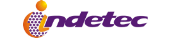 INSTITUTO MUNICIPAL DE LAS MUJERES Y PARA LA IGUALDAD SUSTANTIVA EN SANPEDRO TLAQUEPAQUEINSTITUTO MUNICIPAL DE LAS MUJERES Y PARA LA IGUALDAD SUSTANTIVA EN SANPEDRO TLAQUEPAQUEINSTITUTO MUNICIPAL DE LAS MUJERES Y PARA LA IGUALDAD SUSTANTIVA EN SANPEDRO TLAQUEPAQUEINSTITUTO MUNICIPAL DE LAS MUJERES Y PARA LA IGUALDAD SUSTANTIVA EN SANPEDRO TLAQUEPAQUEINSTITUTO MUNICIPAL DE LAS MUJERES Y PARA LA IGUALDAD SUSTANTIVA EN SANPEDRO TLAQUEPAQUEINSTITUTO MUNICIPAL DE LAS MUJERES Y PARA LA IGUALDAD SUSTANTIVA EN SANPEDRO TLAQUEPAQUEINSTITUTO MUNICIPAL DE LAS MUJERES Y PARA LA IGUALDAD SUSTANTIVA EN SANPEDRO TLAQUEPAQUEINSTITUTO MUNICIPAL DE LAS MUJERES Y PARA LA IGUALDAD SUSTANTIVA EN SANPEDRO TLAQUEPAQUEINSTITUTO MUNICIPAL DE LAS MUJERES Y PARA LA IGUALDAD SUSTANTIVA EN SANPEDRO TLAQUEPAQUEINSTITUTO MUNICIPAL DE LAS MUJERES Y PARA LA IGUALDAD SUSTANTIVA EN SANPEDRO TLAQUEPAQUEINSTITUTO MUNICIPAL DE LAS MUJERES Y PARA LA IGUALDAD SUSTANTIVA EN SANPEDRO TLAQUEPAQUEINSTITUTO MUNICIPAL DE LAS MUJERES Y PARA LA IGUALDAD SUSTANTIVA EN SANPEDRO TLAQUEPAQUEINSTITUTO MUNICIPAL DE LAS MUJERES Y PARA LA IGUALDAD SUSTANTIVA EN SANPEDRO TLAQUEPAQUEINSTITUTO MUNICIPAL DE LAS MUJERES Y PARA LA IGUALDAD SUSTANTIVA EN SANPEDRO TLAQUEPAQUEINSTITUTO MUNICIPAL DE LAS MUJERES Y PARA LA IGUALDAD SUSTANTIVA EN SANPEDRO TLAQUEPAQUEINSTITUTO MUNICIPAL DE LAS MUJERES Y PARA LA IGUALDAD SUSTANTIVA EN SANPEDRO TLAQUEPAQUEJALISCOJALISCOJALISCOJALISCOJALISCOJALISCOJALISCOJALISCOJALISCOJALISCOJALISCOJALISCOJALISCOCatálogo de ProveedoresCatálogo de ProveedoresCatálogo de ProveedoresCatálogo de ProveedoresCatálogo de ProveedoresCatálogo de ProveedoresCatálogo de ProveedoresCatálogo de ProveedoresCatálogo de ProveedoresCatálogo de ProveedoresCatálogo de ProveedoresFecha yFecha yFecha y07/mar./202407/mar./202407/mar./202407/mar./202407/mar./2024Usr:SupervisorUsr:Supervisor01:42 p. m.01:42 p. m.01:42 p. m.01:42 p. m.Usr:SupervisorUsr:Supervisor01:42 p. m.01:42 p. m.01:42 p. m.01:42 p. m.ClaveClaveRazón SocialRazón SocialRazón SocialRazón SocialRazón SocialRazón SocialStatusRFCDomicilio y ColoniaDomicilio y ColoniaDomicilio y ColoniaMunicipio y EstadoMunicipio y EstadoMunicipio y EstadoMunicipio y EstadoMunicipio y EstadoMunicipio y EstadoMunicipio y EstadoC.P.C.P.Telefono (2)Telefono (2)Telefono (3)Telefono (3)Telefono (3)Contacto (1)Contacto (1)Contacto (2)CURPCURPCURPTipoTipoTipoTipoTipoTipo11Comision Federal de ElectricidadComision Federal de ElectricidadComision Federal de ElectricidadComision Federal de ElectricidadComision Federal de ElectricidadComision Federal de ElectricidadActivoCSS160330CP7Av. Paseo de la Reforma No.164 Col JuarezAv. Paseo de la Reforma No.164 Col JuarezAv. Paseo de la Reforma No.164 Col Juarez066000660011Comision Federal de ElectricidadComision Federal de ElectricidadComision Federal de ElectricidadComision Federal de ElectricidadComision Federal de ElectricidadComision Federal de ElectricidadActivoCSS160330CP7Av. Paseo de la Reforma No.164 Col JuarezAv. Paseo de la Reforma No.164 Col JuarezAv. Paseo de la Reforma No.164 Col JuarezCoyotepec MEXICOCoyotepec MEXICOCoyotepec MEXICOCoyotepec MEXICOCoyotepec MEXICOCoyotepec MEXICO0660006600Proveedor NacionalProveedor NacionalProveedor NacionalProveedor NacionalProveedor NacionalProveedor NacionalEmail:Email:Email:Email:Email:Email:22Sistema Intermunicipal de los Servicios de AguaPotable y AlcantarilladoSistema Intermunicipal de los Servicios de AguaPotable y AlcantarilladoSistema Intermunicipal de los Servicios de AguaPotable y AlcantarilladoSistema Intermunicipal de los Servicios de AguaPotable y AlcantarilladoSistema Intermunicipal de los Servicios de AguaPotable y AlcantarilladoSistema Intermunicipal de los Servicios de AguaPotable y AlcantarilladoActivo.Dr. R. Michel No 461 Sector ReformaDr. R. Michel No 461 Sector ReformaDr. R. Michel No 461 Sector ReformaGuadalajara JALISCOGuadalajara JALISCOGuadalajara JALISCOGuadalajara JALISCOGuadalajara JALISCOGuadalajara JALISCOProveedor NacionalProveedor NacionalProveedor NacionalProveedor NacionalProveedor NacionalProveedor NacionalEmail:Email:Email:Email:Email:Email:33Impresiones H SA de CVImpresiones H SA de CVImpresiones H SA de CVImpresiones H SA de CVImpresiones H SA de CVImpresiones H SA de CVActivoIHX040628CD1...Guadalajara JALISCOGuadalajara JALISCOGuadalajara JALISCOGuadalajara JALISCOGuadalajara JALISCOGuadalajara JALISCOProveedor NacionalProveedor NacionalProveedor NacionalProveedor NacionalProveedor NacionalProveedor NacionalEmail:Email:Email:Email:Email:Email:44Martha Magdalena Rodriguez FigueroaMartha Magdalena Rodriguez FigueroaMartha Magdalena Rodriguez FigueroaMartha Magdalena Rodriguez FigueroaMartha Magdalena Rodriguez FigueroaMartha Magdalena Rodriguez FigueroaActivoROFM540205B16...Tlaquepaque JALISCOTlaquepaque JALISCOTlaquepaque JALISCOTlaquepaque JALISCOTlaquepaque JALISCOTlaquepaque JALISCOProveedor NacionalProveedor NacionalProveedor NacionalProveedor NacionalProveedor NacionalProveedor NacionalEmail:Email:Email:Email:Email:Email:55Emmanuel Garcia CamposEmmanuel Garcia CamposEmmanuel Garcia CamposEmmanuel Garcia CamposEmmanuel Garcia CamposEmmanuel Garcia CamposActivoGACE9109036LA...Tlaquepaque JALISCOTlaquepaque JALISCOTlaquepaque JALISCOTlaquepaque JALISCOTlaquepaque JALISCOTlaquepaque JALISCOProveedor NacionalProveedor NacionalProveedor NacionalProveedor NacionalProveedor NacionalProveedor NacionalEmail:Email:Email:Email:Email:Email:66Fabiola Denisse Vazquez AbundisFabiola Denisse Vazquez AbundisFabiola Denisse Vazquez AbundisFabiola Denisse Vazquez AbundisFabiola Denisse Vazquez AbundisFabiola Denisse Vazquez AbundisActivoVAAF850409B6A...Tlaquepaque JALISCOTlaquepaque JALISCOTlaquepaque JALISCOTlaquepaque JALISCOTlaquepaque JALISCOTlaquepaque JALISCOProveedor NacionalProveedor NacionalProveedor NacionalProveedor NacionalProveedor NacionalProveedor NacionalEmail:Email:Email:Email:Email:Email:77Martin Rodolfo Domiguez OrtizMartin Rodolfo Domiguez OrtizMartin Rodolfo Domiguez OrtizMartin Rodolfo Domiguez OrtizMartin Rodolfo Domiguez OrtizMartin Rodolfo Domiguez OrtizActivoDOOM630425QHAHospital No. 1038 Sagrada FamiliaHospital No. 1038 Sagrada FamiliaHospital No. 1038 Sagrada FamiliaGuadalajara JALISCOGuadalajara JALISCOGuadalajara JALISCOGuadalajara JALISCOGuadalajara JALISCOGuadalajara JALISCOProveedor NacionalProveedor NacionalProveedor NacionalProveedor NacionalProveedor NacionalProveedor NacionalEmail:Email:Email:Email:Email:Email:88Carlos Arreola PeñaCarlos Arreola PeñaCarlos Arreola PeñaCarlos Arreola PeñaCarlos Arreola PeñaCarlos Arreola PeñaActivoAEPC8207122V7Castellanos y Tapia No 2015 Zona de OblatosCastellanos y Tapia No 2015 Zona de OblatosCastellanos y Tapia No 2015 Zona de OblatosGuadalajara JALISCOGuadalajara JALISCOGuadalajara JALISCOGuadalajara JALISCOGuadalajara JALISCOGuadalajara JALISCO4438044380Proveedor NacionalProveedor NacionalProveedor NacionalProveedor NacionalProveedor NacionalProveedor NacionalEmail:Email:Email:Email:Email:Email:99Consorcio del Pinar SA de CVConsorcio del Pinar SA de CVConsorcio del Pinar SA de CVConsorcio del Pinar SA de CVConsorcio del Pinar SA de CVConsorcio del Pinar SA de CVActivoCPI0511161J7Marcelino Garcia Barragan No 2440 AtlasMarcelino Garcia Barragan No 2440 AtlasMarcelino Garcia Barragan No 2440 AtlasGuadalajara JALISCOGuadalajara JALISCOGuadalajara JALISCOGuadalajara JALISCOGuadalajara JALISCOGuadalajara JALISCOProveedor NacionalProveedor NacionalProveedor NacionalProveedor NacionalProveedor NacionalProveedor NacionalEmail:Email:Email:Email:Email:Email:1010Toka Internacional SAPIToka Internacional SAPIToka Internacional SAPIToka Internacional SAPIToka Internacional SAPIToka Internacional SAPIActivoTIN090211JC9Monte Morelos 3831-A Loma BonitaMonte Morelos 3831-A Loma BonitaMonte Morelos 3831-A Loma BonitaZapopan JALISCOZapopan JALISCOZapopan JALISCOZapopan JALISCOZapopan JALISCOZapopan JALISCO4508645086Proveedor NacionalProveedor NacionalProveedor NacionalProveedor NacionalProveedor NacionalProveedor NacionalEmail:Email:Email:Email:Email:Email:1111HSBC Institución de banca multiple, grupo financieroHSBC Institución de banca multiple, grupo financieroHSBC Institución de banca multiple, grupo financieroHSBC Institución de banca multiple, grupo financieroHSBC Institución de banca multiple, grupo financieroHSBC Institución de banca multiple, grupo financieroActivoHMI950125KG8Paseo de la Reforma No 347 CuauhtemocPaseo de la Reforma No 347 CuauhtemocPaseo de la Reforma No 347 CuauhtemocCuautitlán MEXICOCuautitlán MEXICOCuautitlán MEXICOCuautitlán MEXICOCuautitlán MEXICOCuautitlán MEXICO0650006500Proveedor NacionalProveedor NacionalProveedor NacionalProveedor NacionalProveedor NacionalProveedor NacionalEmail:Email:Email:Email:Email:Email:Page 1Page 1Page 1Page 1Page 1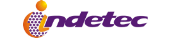 INSTITUTO MUNICIPAL DE LAS MUJERES Y PARA LA IGUALDAD SUSTANTIVA EN SANPEDRO TLAQUEPAQUEINSTITUTO MUNICIPAL DE LAS MUJERES Y PARA LA IGUALDAD SUSTANTIVA EN SANPEDRO TLAQUEPAQUEINSTITUTO MUNICIPAL DE LAS MUJERES Y PARA LA IGUALDAD SUSTANTIVA EN SANPEDRO TLAQUEPAQUEINSTITUTO MUNICIPAL DE LAS MUJERES Y PARA LA IGUALDAD SUSTANTIVA EN SANPEDRO TLAQUEPAQUEINSTITUTO MUNICIPAL DE LAS MUJERES Y PARA LA IGUALDAD SUSTANTIVA EN SANPEDRO TLAQUEPAQUEINSTITUTO MUNICIPAL DE LAS MUJERES Y PARA LA IGUALDAD SUSTANTIVA EN SANPEDRO TLAQUEPAQUEINSTITUTO MUNICIPAL DE LAS MUJERES Y PARA LA IGUALDAD SUSTANTIVA EN SANPEDRO TLAQUEPAQUEINSTITUTO MUNICIPAL DE LAS MUJERES Y PARA LA IGUALDAD SUSTANTIVA EN SANPEDRO TLAQUEPAQUEINSTITUTO MUNICIPAL DE LAS MUJERES Y PARA LA IGUALDAD SUSTANTIVA EN SANPEDRO TLAQUEPAQUEINSTITUTO MUNICIPAL DE LAS MUJERES Y PARA LA IGUALDAD SUSTANTIVA EN SANPEDRO TLAQUEPAQUEINSTITUTO MUNICIPAL DE LAS MUJERES Y PARA LA IGUALDAD SUSTANTIVA EN SANPEDRO TLAQUEPAQUEINSTITUTO MUNICIPAL DE LAS MUJERES Y PARA LA IGUALDAD SUSTANTIVA EN SANPEDRO TLAQUEPAQUEINSTITUTO MUNICIPAL DE LAS MUJERES Y PARA LA IGUALDAD SUSTANTIVA EN SANPEDRO TLAQUEPAQUEINSTITUTO MUNICIPAL DE LAS MUJERES Y PARA LA IGUALDAD SUSTANTIVA EN SANPEDRO TLAQUEPAQUEINSTITUTO MUNICIPAL DE LAS MUJERES Y PARA LA IGUALDAD SUSTANTIVA EN SANPEDRO TLAQUEPAQUEINSTITUTO MUNICIPAL DE LAS MUJERES Y PARA LA IGUALDAD SUSTANTIVA EN SANPEDRO TLAQUEPAQUEJALISCOJALISCOJALISCOJALISCOJALISCOJALISCOJALISCOJALISCOJALISCOJALISCOJALISCOJALISCOJALISCOCatálogo de ProveedoresCatálogo de ProveedoresCatálogo de ProveedoresCatálogo de ProveedoresCatálogo de ProveedoresCatálogo de ProveedoresCatálogo de ProveedoresCatálogo de ProveedoresCatálogo de ProveedoresCatálogo de ProveedoresCatálogo de ProveedoresFecha yFecha yFecha y07/mar./202407/mar./202407/mar./202407/mar./202407/mar./2024Usr:SupervisorUsr:Supervisor01:42 p. m.01:42 p. m.01:42 p. m.01:42 p. m.Usr:SupervisorUsr:Supervisor01:42 p. m.01:42 p. m.01:42 p. m.01:42 p. m.ClaveClaveRazón SocialRazón SocialRazón SocialRazón SocialRazón SocialRazón SocialStatusRFCDomicilio y ColoniaDomicilio y ColoniaDomicilio y ColoniaMunicipio y EstadoMunicipio y EstadoMunicipio y EstadoMunicipio y EstadoMunicipio y EstadoMunicipio y EstadoMunicipio y EstadoC.P.C.P.Telefono (2)Telefono (2)Telefono (3)Telefono (3)Telefono (3)Contacto (1)Contacto (1)Contacto (2)CURPCURPCURPTipoTipoTipoTipoTipoTipo1212Instituto de Pensiones del Estado de JaliscoInstituto de Pensiones del Estado de JaliscoInstituto de Pensiones del Estado de JaliscoInstituto de Pensiones del Estado de JaliscoInstituto de Pensiones del Estado de JaliscoInstituto de Pensiones del Estado de JaliscoActivoIPE540101GX0Av. Magisterio No 1155 ObservatorioAv. Magisterio No 1155 ObservatorioAv. Magisterio No 1155 Observatorio44266442661212Instituto de Pensiones del Estado de JaliscoInstituto de Pensiones del Estado de JaliscoInstituto de Pensiones del Estado de JaliscoInstituto de Pensiones del Estado de JaliscoInstituto de Pensiones del Estado de JaliscoInstituto de Pensiones del Estado de JaliscoActivoIPE540101GX0Av. Magisterio No 1155 ObservatorioAv. Magisterio No 1155 ObservatorioAv. Magisterio No 1155 ObservatorioGuadalajara JALISCOGuadalajara JALISCOGuadalajara JALISCOGuadalajara JALISCOGuadalajara JALISCOGuadalajara JALISCO4426644266Proveedor NacionalProveedor NacionalProveedor NacionalProveedor NacionalProveedor NacionalProveedor NacionalEmail:Email:Email:Email:Email:Email:1313BANSI SA Institucion de banca multipleBANSI SA Institucion de banca multipleBANSI SA Institucion de banca multipleBANSI SA Institucion de banca multipleBANSI SA Institucion de banca multipleBANSI SA Institucion de banca multipleActivoBAN950525MDEAv. Terranova No 214 TerranovaAv. Terranova No 214 TerranovaAv. Terranova No 214 TerranovaGuadalajara JALISCOGuadalajara JALISCOGuadalajara JALISCOGuadalajara JALISCOGuadalajara JALISCOGuadalajara JALISCO4468944689Proveedor NacionalProveedor NacionalProveedor NacionalProveedor NacionalProveedor NacionalProveedor NacionalEmail:Email:Email:Email:Email:Email:1414Arturo Cachua MartinezArturo Cachua MartinezArturo Cachua MartinezArturo Cachua MartinezArturo Cachua MartinezArturo Cachua MartinezActivoCAMA5704159VA...Tlaquepaque JALISCOTlaquepaque JALISCOTlaquepaque JALISCOTlaquepaque JALISCOTlaquepaque JALISCOTlaquepaque JALISCOProveedor NacionalProveedor NacionalProveedor NacionalProveedor NacionalProveedor NacionalProveedor NacionalEmail:Email:Email:Email:Email:Email:1515Mujeres por la Justicia Social: Atala Apodaca A.C.Mujeres por la Justicia Social: Atala Apodaca A.C.Mujeres por la Justicia Social: Atala Apodaca A.C.Mujeres por la Justicia Social: Atala Apodaca A.C.Mujeres por la Justicia Social: Atala Apodaca A.C.Mujeres por la Justicia Social: Atala Apodaca A.C.ActivoMJS150811CA2Castellanos y Tapia No.1196 TalpitaCastellanos y Tapia No.1196 TalpitaCastellanos y Tapia No.1196 TalpitaAguascalientes AGUASCALIENTESAguascalientes AGUASCALIENTESAguascalientes AGUASCALIENTESAguascalientes AGUASCALIENTESAguascalientes AGUASCALIENTESAguascalientes AGUASCALIENTES4471944719Proveedor NacionalProveedor NacionalProveedor NacionalProveedor NacionalProveedor NacionalProveedor NacionalEmail:Email:Email:Email:Email:Email:1616Julio Cesar Gonzalez CorderoJulio Cesar Gonzalez CorderoJulio Cesar Gonzalez CorderoJulio Cesar Gonzalez CorderoJulio Cesar Gonzalez CorderoJulio Cesar Gonzalez CorderoActivoGOCJ7204106F4...Tlaquepaque JALISCOTlaquepaque JALISCOTlaquepaque JALISCOTlaquepaque JALISCOTlaquepaque JALISCOTlaquepaque JALISCOProveedor NacionalProveedor NacionalProveedor NacionalProveedor NacionalProveedor NacionalProveedor NacionalEmail:Email:Email:Email:Email:Email:1717German Villaseñor RamirezGerman Villaseñor RamirezGerman Villaseñor RamirezGerman Villaseñor RamirezGerman Villaseñor RamirezGerman Villaseñor RamirezActivoVIRG800712MD1Galeana No. 337 CentroGaleana No. 337 CentroGaleana No. 337 CentroGuadalajara JALISCOGuadalajara JALISCOGuadalajara JALISCOGuadalajara JALISCOGuadalajara JALISCOGuadalajara JALISCO4410044100Proveedor NacionalProveedor NacionalProveedor NacionalProveedor NacionalProveedor NacionalProveedor NacionalEmail:Email:Email:Email:Email:Email:1818Jaqueline Mirasol Ramirez LopezJaqueline Mirasol Ramirez LopezJaqueline Mirasol Ramirez LopezJaqueline Mirasol Ramirez LopezJaqueline Mirasol Ramirez LopezJaqueline Mirasol Ramirez LopezActivoRALJ791117MJMJose Rosas No 47 MezquiteraJose Rosas No 47 MezquiteraJose Rosas No 47 MezquiteraTlaquepaque JALISCOTlaquepaque JALISCOTlaquepaque JALISCOTlaquepaque JALISCOTlaquepaque JALISCOTlaquepaque JALISCO4498544985BeneficiarioBeneficiarioBeneficiarioBeneficiarioBeneficiarioBeneficiarioEmail:Email:Email:Email:Email:Email:1919Sistema de Administracion TributariaSistema de Administracion TributariaSistema de Administracion TributariaSistema de Administracion TributariaSistema de Administracion TributariaSistema de Administracion TributariaActivoSAAT20180101PP...Guadalajara JALISCOGuadalajara JALISCOGuadalajara JALISCOGuadalajara JALISCOGuadalajara JALISCOGuadalajara JALISCOProveedor NacionalProveedor NacionalProveedor NacionalProveedor NacionalProveedor NacionalProveedor NacionalEmail:Email:Email:Email:Email:Email:2020Efrain Rivera TorresEfrain Rivera TorresEfrain Rivera TorresEfrain Rivera TorresEfrain Rivera TorresEfrain Rivera TorresActivoRITE9601016T6...Guadalajara JALISCOGuadalajara JALISCOGuadalajara JALISCOGuadalajara JALISCOGuadalajara JALISCOGuadalajara JALISCOBeneficiarioBeneficiarioBeneficiarioBeneficiarioBeneficiarioBeneficiarioEmail:Email:Email:Email:Email:Email:2121Jesus Igncio Hernandez BonillaJesus Igncio Hernandez BonillaJesus Igncio Hernandez BonillaJesus Igncio Hernandez BonillaJesus Igncio Hernandez BonillaJesus Igncio Hernandez BonillaActivoHEBJ941102HJCCto Santiago No 311 Hacienda Sta FeCto Santiago No 311 Hacienda Sta FeCto Santiago No 311 Hacienda Sta FeTlajomulco de Zúñiga JALISCOTlajomulco de Zúñiga JALISCOTlajomulco de Zúñiga JALISCOTlajomulco de Zúñiga JALISCOTlajomulco de Zúñiga JALISCOTlajomulco de Zúñiga JALISCO4565545655BeneficiarioBeneficiarioBeneficiarioBeneficiarioBeneficiarioBeneficiarioEmail:Email:Email:Email:Email:Email:2222Centro de Investigación y Proyectos para la Igualdadde Genero ACCentro de Investigación y Proyectos para la Igualdadde Genero ACCentro de Investigación y Proyectos para la Igualdadde Genero ACCentro de Investigación y Proyectos para la Igualdadde Genero ACCentro de Investigación y Proyectos para la Igualdadde Genero ACCentro de Investigación y Proyectos para la Igualdadde Genero ACActivoCIP15122085T7...Guadalajara JALISCOGuadalajara JALISCOGuadalajara JALISCOGuadalajara JALISCOGuadalajara JALISCOGuadalajara JALISCOProveedor NacionalProveedor NacionalProveedor NacionalProveedor NacionalProveedor NacionalProveedor NacionalEmail:Email:Email:Email:Email:Email:Page 2Page 2Page 2Page 2Page 2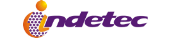 INSTITUTO MUNICIPAL DE LAS MUJERES Y PARA LA IGUALDAD SUSTANTIVA EN SANPEDRO TLAQUEPAQUEINSTITUTO MUNICIPAL DE LAS MUJERES Y PARA LA IGUALDAD SUSTANTIVA EN SANPEDRO TLAQUEPAQUEINSTITUTO MUNICIPAL DE LAS MUJERES Y PARA LA IGUALDAD SUSTANTIVA EN SANPEDRO TLAQUEPAQUEINSTITUTO MUNICIPAL DE LAS MUJERES Y PARA LA IGUALDAD SUSTANTIVA EN SANPEDRO TLAQUEPAQUEINSTITUTO MUNICIPAL DE LAS MUJERES Y PARA LA IGUALDAD SUSTANTIVA EN SANPEDRO TLAQUEPAQUEINSTITUTO MUNICIPAL DE LAS MUJERES Y PARA LA IGUALDAD SUSTANTIVA EN SANPEDRO TLAQUEPAQUEINSTITUTO MUNICIPAL DE LAS MUJERES Y PARA LA IGUALDAD SUSTANTIVA EN SANPEDRO TLAQUEPAQUEINSTITUTO MUNICIPAL DE LAS MUJERES Y PARA LA IGUALDAD SUSTANTIVA EN SANPEDRO TLAQUEPAQUEINSTITUTO MUNICIPAL DE LAS MUJERES Y PARA LA IGUALDAD SUSTANTIVA EN SANPEDRO TLAQUEPAQUEINSTITUTO MUNICIPAL DE LAS MUJERES Y PARA LA IGUALDAD SUSTANTIVA EN SANPEDRO TLAQUEPAQUEINSTITUTO MUNICIPAL DE LAS MUJERES Y PARA LA IGUALDAD SUSTANTIVA EN SANPEDRO TLAQUEPAQUEINSTITUTO MUNICIPAL DE LAS MUJERES Y PARA LA IGUALDAD SUSTANTIVA EN SANPEDRO TLAQUEPAQUEINSTITUTO MUNICIPAL DE LAS MUJERES Y PARA LA IGUALDAD SUSTANTIVA EN SANPEDRO TLAQUEPAQUEINSTITUTO MUNICIPAL DE LAS MUJERES Y PARA LA IGUALDAD SUSTANTIVA EN SANPEDRO TLAQUEPAQUEINSTITUTO MUNICIPAL DE LAS MUJERES Y PARA LA IGUALDAD SUSTANTIVA EN SANPEDRO TLAQUEPAQUEINSTITUTO MUNICIPAL DE LAS MUJERES Y PARA LA IGUALDAD SUSTANTIVA EN SANPEDRO TLAQUEPAQUEJALISCOJALISCOJALISCOJALISCOJALISCOJALISCOJALISCOJALISCOJALISCOJALISCOJALISCOJALISCOJALISCOCatálogo de ProveedoresCatálogo de ProveedoresCatálogo de ProveedoresCatálogo de ProveedoresCatálogo de ProveedoresCatálogo de ProveedoresCatálogo de ProveedoresCatálogo de ProveedoresCatálogo de ProveedoresCatálogo de ProveedoresCatálogo de ProveedoresFecha yFecha yFecha y07/mar./202407/mar./202407/mar./202407/mar./202407/mar./2024Usr:SupervisorUsr:Supervisor01:42 p. m.01:42 p. m.01:42 p. m.01:42 p. m.Usr:SupervisorUsr:Supervisor01:42 p. m.01:42 p. m.01:42 p. m.01:42 p. m.ClaveClaveRazón SocialRazón SocialRazón SocialRazón SocialRazón SocialRazón SocialStatusRFCDomicilio y ColoniaDomicilio y ColoniaDomicilio y ColoniaMunicipio y EstadoMunicipio y EstadoMunicipio y EstadoMunicipio y EstadoMunicipio y EstadoMunicipio y EstadoMunicipio y EstadoC.P.C.P.Telefono (2)Telefono (2)Telefono (3)Telefono (3)Telefono (3)Contacto (1)Contacto (1)Contacto (2)CURPCURPCURPTipoTipoTipoTipoTipoTipo2323Tlaquepaque Escolar SA de CvTlaquepaque Escolar SA de CvTlaquepaque Escolar SA de CvTlaquepaque Escolar SA de CvTlaquepaque Escolar SA de CvTlaquepaque Escolar SA de CvActivoTES900403QX0Alvaro Obregon No. 130 CentroAlvaro Obregon No. 130 CentroAlvaro Obregon No. 130 Centro45500455002323Tlaquepaque Escolar SA de CvTlaquepaque Escolar SA de CvTlaquepaque Escolar SA de CvTlaquepaque Escolar SA de CvTlaquepaque Escolar SA de CvTlaquepaque Escolar SA de CvActivoTES900403QX0Alvaro Obregon No. 130 CentroAlvaro Obregon No. 130 CentroAlvaro Obregon No. 130 CentroTlaquepaque JALISCOTlaquepaque JALISCOTlaquepaque JALISCOTlaquepaque JALISCOTlaquepaque JALISCOTlaquepaque JALISCO4550045500Proveedor NacionalProveedor NacionalProveedor NacionalProveedor NacionalProveedor NacionalProveedor NacionalEmail:Email:Email:Email:Email:Email:2424Formas Continuas de Guadalajara SA de CVFormas Continuas de Guadalajara SA de CVFormas Continuas de Guadalajara SA de CVFormas Continuas de Guadalajara SA de CVFormas Continuas de Guadalajara SA de CVFormas Continuas de Guadalajara SA de CVActivoFCG840618N51Periferico Pte 7301 Parque industrial VallartaPeriferico Pte 7301 Parque industrial VallartaPeriferico Pte 7301 Parque industrial VallartaZapopan JALISCOZapopan JALISCOZapopan JALISCOZapopan JALISCOZapopan JALISCOZapopan JALISCO4501045010Proveedor NacionalProveedor NacionalProveedor NacionalProveedor NacionalProveedor NacionalProveedor NacionalEmail:Email:Email:Email:Email:Email:2525Instituto Mexicano del Seguro SocialInstituto Mexicano del Seguro SocialInstituto Mexicano del Seguro SocialInstituto Mexicano del Seguro SocialInstituto Mexicano del Seguro SocialInstituto Mexicano del Seguro SocialActivoIMS421231I45Reforma 476 JuarezReforma 476 JuarezReforma 476 JuarezCoyotepec MEXICOCoyotepec MEXICOCoyotepec MEXICOCoyotepec MEXICOCoyotepec MEXICOCoyotepec MEXICO66006600Proveedor NacionalProveedor NacionalProveedor NacionalProveedor NacionalProveedor NacionalProveedor NacionalEmail:Email:Email:Email:Email:Email:2626Axa Seguros SA de CVAxa Seguros SA de CVAxa Seguros SA de CVAxa Seguros SA de CVAxa Seguros SA de CVAxa Seguros SA de CVActivoASE931116231Av Felix Cuevas 366 TlacoquemecatlAv Felix Cuevas 366 TlacoquemecatlAv Felix Cuevas 366 TlacoquemecatlAcolman MEXICOAcolman MEXICOAcolman MEXICOAcolman MEXICOAcolman MEXICOAcolman MEXICO0320003200Proveedor NacionalProveedor NacionalProveedor NacionalProveedor NacionalProveedor NacionalProveedor NacionalEmail:Email:Email:Email:Email:Email:2727Api Global SA de CVApi Global SA de CVApi Global SA de CVApi Global SA de CVApi Global SA de CVApi Global SA de CVActivoAGL120217S4...Aguascalientes AGUASCALIENTESAguascalientes AGUASCALIENTESAguascalientes AGUASCALIENTESAguascalientes AGUASCALIENTESAguascalientes AGUASCALIENTESAguascalientes AGUASCALIENTESProveedor NacionalProveedor NacionalProveedor NacionalProveedor NacionalProveedor NacionalProveedor NacionalEmail:Email:Email:Email:Email:Email:2828Cecilia Elizabeth Alvarez BrionesCecilia Elizabeth Alvarez BrionesCecilia Elizabeth Alvarez BrionesCecilia Elizabeth Alvarez BrionesCecilia Elizabeth Alvarez BrionesCecilia Elizabeth Alvarez BrionesActivoTlaquepaque JALISCOTlaquepaque JALISCOTlaquepaque JALISCOTlaquepaque JALISCOTlaquepaque JALISCOTlaquepaque JALISCOBeneficiarioBeneficiarioBeneficiarioBeneficiarioBeneficiarioBeneficiarioEmail:Email:Email:Email:Email:Email:2929Tania Yadira Duran GonzalezTania Yadira Duran GonzalezTania Yadira Duran GonzalezTania Yadira Duran GonzalezTania Yadira Duran GonzalezTania Yadira Duran GonzalezActivoDUGT910101NF6...Tlaquepaque JALISCOTlaquepaque JALISCOTlaquepaque JALISCOTlaquepaque JALISCOTlaquepaque JALISCOTlaquepaque JALISCOProveedor NacionalProveedor NacionalProveedor NacionalProveedor NacionalProveedor NacionalProveedor NacionalEmail:Email:Email:Email:Email:Email:3030Sergio Hernandez IbarraSergio Hernandez IbarraSergio Hernandez IbarraSergio Hernandez IbarraSergio Hernandez IbarraSergio Hernandez IbarraActivoHEIS611025KD5...Tlaquepaque JALISCOTlaquepaque JALISCOTlaquepaque JALISCOTlaquepaque JALISCOTlaquepaque JALISCOTlaquepaque JALISCOProveedor NacionalProveedor NacionalProveedor NacionalProveedor NacionalProveedor NacionalProveedor NacionalEmail:Email:Email:Email:Email:Email:3131Cecilia Elizabeth Alvarez BrionesCecilia Elizabeth Alvarez BrionesCecilia Elizabeth Alvarez BrionesCecilia Elizabeth Alvarez BrionesCecilia Elizabeth Alvarez BrionesCecilia Elizabeth Alvarez BrionesActivoTlaquepaque JALISCOTlaquepaque JALISCOTlaquepaque JALISCOTlaquepaque JALISCOTlaquepaque JALISCOTlaquepaque JALISCOBeneficiarioBeneficiarioBeneficiarioBeneficiarioBeneficiarioBeneficiarioEmail:Email:Email:Email:Email:Email:3333Elizabeth Chaidez RiveraElizabeth Chaidez RiveraElizabeth Chaidez RiveraElizabeth Chaidez RiveraElizabeth Chaidez RiveraElizabeth Chaidez RiveraActivoCARE670224I68Tlaquepaque JALISCOTlaquepaque JALISCOTlaquepaque JALISCOTlaquepaque JALISCOTlaquepaque JALISCOTlaquepaque JALISCOProveedor NacionalProveedor NacionalProveedor NacionalProveedor NacionalProveedor NacionalProveedor NacionalEmail:Email:Email:Email:Email:Email:4242Diego Font ChevallierDiego Font ChevallierDiego Font ChevallierDiego Font ChevallierDiego Font ChevallierDiego Font ChevallierActivoFOCD811116G67Av. Niños Heroes No 1466-A ModernaAv. Niños Heroes No 1466-A ModernaAv. Niños Heroes No 1466-A ModernaGuadalajara JALISCOGuadalajara JALISCOGuadalajara JALISCOGuadalajara JALISCOGuadalajara JALISCOGuadalajara JALISCO4419044190Proveedor NacionalProveedor NacionalProveedor NacionalProveedor NacionalProveedor NacionalProveedor NacionalEmail:Email:Email:Email:Email:Email:Page 3Page 3Page 3Page 3Page 3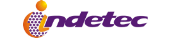 INSTITUTO MUNICIPAL DE LAS MUJERES Y PARA LA IGUALDAD SUSTANTIVA EN SANPEDRO TLAQUEPAQUEINSTITUTO MUNICIPAL DE LAS MUJERES Y PARA LA IGUALDAD SUSTANTIVA EN SANPEDRO TLAQUEPAQUEINSTITUTO MUNICIPAL DE LAS MUJERES Y PARA LA IGUALDAD SUSTANTIVA EN SANPEDRO TLAQUEPAQUEINSTITUTO MUNICIPAL DE LAS MUJERES Y PARA LA IGUALDAD SUSTANTIVA EN SANPEDRO TLAQUEPAQUEINSTITUTO MUNICIPAL DE LAS MUJERES Y PARA LA IGUALDAD SUSTANTIVA EN SANPEDRO TLAQUEPAQUEINSTITUTO MUNICIPAL DE LAS MUJERES Y PARA LA IGUALDAD SUSTANTIVA EN SANPEDRO TLAQUEPAQUEINSTITUTO MUNICIPAL DE LAS MUJERES Y PARA LA IGUALDAD SUSTANTIVA EN SANPEDRO TLAQUEPAQUEINSTITUTO MUNICIPAL DE LAS MUJERES Y PARA LA IGUALDAD SUSTANTIVA EN SANPEDRO TLAQUEPAQUEINSTITUTO MUNICIPAL DE LAS MUJERES Y PARA LA IGUALDAD SUSTANTIVA EN SANPEDRO TLAQUEPAQUEINSTITUTO MUNICIPAL DE LAS MUJERES Y PARA LA IGUALDAD SUSTANTIVA EN SANPEDRO TLAQUEPAQUEINSTITUTO MUNICIPAL DE LAS MUJERES Y PARA LA IGUALDAD SUSTANTIVA EN SANPEDRO TLAQUEPAQUEINSTITUTO MUNICIPAL DE LAS MUJERES Y PARA LA IGUALDAD SUSTANTIVA EN SANPEDRO TLAQUEPAQUEINSTITUTO MUNICIPAL DE LAS MUJERES Y PARA LA IGUALDAD SUSTANTIVA EN SANPEDRO TLAQUEPAQUEINSTITUTO MUNICIPAL DE LAS MUJERES Y PARA LA IGUALDAD SUSTANTIVA EN SANPEDRO TLAQUEPAQUEINSTITUTO MUNICIPAL DE LAS MUJERES Y PARA LA IGUALDAD SUSTANTIVA EN SANPEDRO TLAQUEPAQUEINSTITUTO MUNICIPAL DE LAS MUJERES Y PARA LA IGUALDAD SUSTANTIVA EN SANPEDRO TLAQUEPAQUEJALISCOJALISCOJALISCOJALISCOJALISCOJALISCOJALISCOJALISCOJALISCOJALISCOJALISCOJALISCOJALISCOCatálogo de ProveedoresCatálogo de ProveedoresCatálogo de ProveedoresCatálogo de ProveedoresCatálogo de ProveedoresCatálogo de ProveedoresCatálogo de ProveedoresCatálogo de ProveedoresCatálogo de ProveedoresCatálogo de ProveedoresCatálogo de ProveedoresFecha yFecha yFecha y07/mar./202407/mar./202407/mar./202407/mar./202407/mar./2024Usr:SupervisorUsr:Supervisor01:42 p. m.01:42 p. m.01:42 p. m.01:42 p. m.Usr:SupervisorUsr:Supervisor01:42 p. m.01:42 p. m.01:42 p. m.01:42 p. m.ClaveClaveRazón SocialRazón SocialRazón SocialRazón SocialRazón SocialRazón SocialStatusRFCDomicilio y ColoniaDomicilio y ColoniaDomicilio y ColoniaMunicipio y EstadoMunicipio y EstadoMunicipio y EstadoMunicipio y EstadoMunicipio y EstadoMunicipio y EstadoMunicipio y EstadoC.P.C.P.Telefono (2)Telefono (2)Telefono (3)Telefono (3)Telefono (3)Contacto (1)Contacto (1)Contacto (2)CURPCURPCURPTipoTipoTipoTipoTipoTipo4343Cotla SA de CVCotla SA de CVCotla SA de CVCotla SA de CVCotla SA de CVCotla SA de CVActivoCOT000523AA7Hidalgo No 370 CentroHidalgo No 370 CentroHidalgo No 370 Centro45500455004343Cotla SA de CVCotla SA de CVCotla SA de CVCotla SA de CVCotla SA de CVCotla SA de CVActivoCOT000523AA7Hidalgo No 370 CentroHidalgo No 370 CentroHidalgo No 370 CentroTlaquepaque JALISCOTlaquepaque JALISCOTlaquepaque JALISCOTlaquepaque JALISCOTlaquepaque JALISCOTlaquepaque JALISCO4550045500Proveedor NacionalProveedor NacionalProveedor NacionalProveedor NacionalProveedor NacionalProveedor NacionalEmail:Email:Email:Email:Email:Email:5050Instituto para el Desarrollo Técnico de las HaciendasPúblicasInstituto para el Desarrollo Técnico de las HaciendasPúblicasInstituto para el Desarrollo Técnico de las HaciendasPúblicasInstituto para el Desarrollo Técnico de las HaciendasPúblicasInstituto para el Desarrollo Técnico de las HaciendasPúblicasInstituto para el Desarrollo Técnico de las HaciendasPúblicasActivoIDT7304062KAAv Rosas 166 CentroAv Rosas 166 CentroAv Rosas 166 CentroGuadalajara JALISCOGuadalajara JALISCOGuadalajara JALISCOGuadalajara JALISCOGuadalajara JALISCOGuadalajara JALISCO4518845188Proveedor NacionalProveedor NacionalProveedor NacionalProveedor NacionalProveedor NacionalProveedor NacionalEmail:Email:Email:Email:Email:Email:5151Nicolas Gonzalez GarciaNicolas Gonzalez GarciaNicolas Gonzalez GarciaNicolas Gonzalez GarciaNicolas Gonzalez GarciaNicolas Gonzalez GarciaActivoGOGN451102TY6Hidalgo No 158 CentroHidalgo No 158 CentroHidalgo No 158 CentroTlaquepaque JALISCOTlaquepaque JALISCOTlaquepaque JALISCOTlaquepaque JALISCOTlaquepaque JALISCOTlaquepaque JALISCO4550045500Proveedor NacionalProveedor NacionalProveedor NacionalProveedor NacionalProveedor NacionalProveedor NacionalEmail:Email:Email:Email:Email:Email:5555Fianzas Asecam SAFianzas Asecam SAFianzas Asecam SAFianzas Asecam SAFianzas Asecam SAFianzas Asecam SAActivoFAS950320R20Insurgentes Sur No. 105 Piso 6 JuarezInsurgentes Sur No. 105 Piso 6 JuarezInsurgentes Sur No. 105 Piso 6 JuarezCapulhuac MEXICOCapulhuac MEXICOCapulhuac MEXICOCapulhuac MEXICOCapulhuac MEXICOCapulhuac MEXICO0660006600Proveedor NacionalProveedor NacionalProveedor NacionalProveedor NacionalProveedor NacionalProveedor NacionalEmail:Email:Email:Email:Email:Email:5656Manuel Marciano Salgado NolascoManuel Marciano Salgado NolascoManuel Marciano Salgado NolascoManuel Marciano Salgado NolascoManuel Marciano Salgado NolascoManuel Marciano Salgado NolascoActivoSANM680605SR0Puntillero No.6739 Interior 1 Hacienda del TepeyacPuntillero No.6739 Interior 1 Hacienda del TepeyacPuntillero No.6739 Interior 1 Hacienda del TepeyacZapopan JALISCOZapopan JALISCOZapopan JALISCOZapopan JALISCOZapopan JALISCOZapopan JALISCO4505345053Proveedor NacionalProveedor NacionalProveedor NacionalProveedor NacionalProveedor NacionalProveedor NacionalEmail:Email:Email:Email:Email:Email:5757Home Depot Mexico S de RL de CVHome Depot Mexico S de RL de CVHome Depot Mexico S de RL de CVHome Depot Mexico S de RL de CVHome Depot Mexico S de RL de CVHome Depot Mexico S de RL de CVActivoHDM001017AS1General Marcelino Garcia Barragan 1455General Marcelino Garcia Barragan 1455General Marcelino Garcia Barragan 1455Tlaquepaque JALISCOTlaquepaque JALISCOTlaquepaque JALISCOTlaquepaque JALISCOTlaquepaque JALISCOTlaquepaque JALISCO4436044360Proveedor NacionalProveedor NacionalProveedor NacionalProveedor NacionalProveedor NacionalProveedor NacionalEmail:Email:Email:Email:Email:Email:5858Ergonomia y Diseño en Muebles SA de CVErgonomia y Diseño en Muebles SA de CVErgonomia y Diseño en Muebles SA de CVErgonomia y Diseño en Muebles SA de CVErgonomia y Diseño en Muebles SA de CVErgonomia y Diseño en Muebles SA de CVActivoEDM130408LF5Rio Grande 559 El VergelRio Grande 559 El VergelRio Grande 559 El VergelTlaquepaque JALISCOTlaquepaque JALISCOTlaquepaque JALISCOTlaquepaque JALISCOTlaquepaque JALISCOTlaquepaque JALISCO4559545595Proveedor NacionalProveedor NacionalProveedor NacionalProveedor NacionalProveedor NacionalProveedor NacionalEmail:Email:Email:Email:Email:Email:5959Martha Patricia Gaeta NavaMartha Patricia Gaeta NavaMartha Patricia Gaeta NavaMartha Patricia Gaeta NavaMartha Patricia Gaeta NavaMartha Patricia Gaeta NavaActivoGANM730530HT1Miguel Blanco 1359 AmericanaMiguel Blanco 1359 AmericanaMiguel Blanco 1359 AmericanaGuadalajara JALISCOGuadalajara JALISCOGuadalajara JALISCOGuadalajara JALISCOGuadalajara JALISCOGuadalajara JALISCO4416044160Proveedor NacionalProveedor NacionalProveedor NacionalProveedor NacionalProveedor NacionalProveedor NacionalEmail:Email:Email:Email:Email:Email:6060Best Buy Stores S de RL  de CVBest Buy Stores S de RL  de CVBest Buy Stores S de RL  de CVBest Buy Stores S de RL  de CVBest Buy Stores S de RL  de CVBest Buy Stores S de RL  de CVActivoBBS070606D33Av. Santa Fe No 440 Piso 2 Oficina 202 y 203 Cuajmalpa deMorelosAv. Santa Fe No 440 Piso 2 Oficina 202 y 203 Cuajmalpa deMorelosAv. Santa Fe No 440 Piso 2 Oficina 202 y 203 Cuajmalpa deMorelosMorelos MEXICOMorelos MEXICOMorelos MEXICOMorelos MEXICOMorelos MEXICOMorelos MEXICO0534805348Proveedor NacionalProveedor NacionalProveedor NacionalProveedor NacionalProveedor NacionalProveedor NacionalEmail:Email:Email:Email:Email:Email:6161Criminalistica Pasion Aplicada SACriminalistica Pasion Aplicada SACriminalistica Pasion Aplicada SACriminalistica Pasion Aplicada SACriminalistica Pasion Aplicada SACriminalistica Pasion Aplicada SAActivoCPA181121ND4...Guadalajara JALISCOGuadalajara JALISCOGuadalajara JALISCOGuadalajara JALISCOGuadalajara JALISCOGuadalajara JALISCOProveedor NacionalProveedor NacionalProveedor NacionalProveedor NacionalProveedor NacionalProveedor NacionalEmail:Email:Email:Email:Email:Email:6262Grupo Novicolor SA de CVGrupo Novicolor SA de CVGrupo Novicolor SA de CVGrupo Novicolor SA de CVGrupo Novicolor SA de CVGrupo Novicolor SA de CVActivoGNO0106157Q0Acatic JALISCOAcatic JALISCOAcatic JALISCOAcatic JALISCOAcatic JALISCOAcatic JALISCOProveedor NacionalProveedor NacionalProveedor NacionalProveedor NacionalProveedor NacionalProveedor NacionalEmail:Email:Email:Email:Email:Email:Page 4Page 4Page 4Page 4Page 4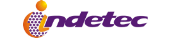 INSTITUTO MUNICIPAL DE LAS MUJERES Y PARA LA IGUALDAD SUSTANTIVA EN SANPEDRO TLAQUEPAQUEINSTITUTO MUNICIPAL DE LAS MUJERES Y PARA LA IGUALDAD SUSTANTIVA EN SANPEDRO TLAQUEPAQUEINSTITUTO MUNICIPAL DE LAS MUJERES Y PARA LA IGUALDAD SUSTANTIVA EN SANPEDRO TLAQUEPAQUEINSTITUTO MUNICIPAL DE LAS MUJERES Y PARA LA IGUALDAD SUSTANTIVA EN SANPEDRO TLAQUEPAQUEINSTITUTO MUNICIPAL DE LAS MUJERES Y PARA LA IGUALDAD SUSTANTIVA EN SANPEDRO TLAQUEPAQUEINSTITUTO MUNICIPAL DE LAS MUJERES Y PARA LA IGUALDAD SUSTANTIVA EN SANPEDRO TLAQUEPAQUEINSTITUTO MUNICIPAL DE LAS MUJERES Y PARA LA IGUALDAD SUSTANTIVA EN SANPEDRO TLAQUEPAQUEINSTITUTO MUNICIPAL DE LAS MUJERES Y PARA LA IGUALDAD SUSTANTIVA EN SANPEDRO TLAQUEPAQUEINSTITUTO MUNICIPAL DE LAS MUJERES Y PARA LA IGUALDAD SUSTANTIVA EN SANPEDRO TLAQUEPAQUEINSTITUTO MUNICIPAL DE LAS MUJERES Y PARA LA IGUALDAD SUSTANTIVA EN SANPEDRO TLAQUEPAQUEINSTITUTO MUNICIPAL DE LAS MUJERES Y PARA LA IGUALDAD SUSTANTIVA EN SANPEDRO TLAQUEPAQUEINSTITUTO MUNICIPAL DE LAS MUJERES Y PARA LA IGUALDAD SUSTANTIVA EN SANPEDRO TLAQUEPAQUEINSTITUTO MUNICIPAL DE LAS MUJERES Y PARA LA IGUALDAD SUSTANTIVA EN SANPEDRO TLAQUEPAQUEINSTITUTO MUNICIPAL DE LAS MUJERES Y PARA LA IGUALDAD SUSTANTIVA EN SANPEDRO TLAQUEPAQUEINSTITUTO MUNICIPAL DE LAS MUJERES Y PARA LA IGUALDAD SUSTANTIVA EN SANPEDRO TLAQUEPAQUEINSTITUTO MUNICIPAL DE LAS MUJERES Y PARA LA IGUALDAD SUSTANTIVA EN SANPEDRO TLAQUEPAQUEJALISCOJALISCOJALISCOJALISCOJALISCOJALISCOJALISCOJALISCOJALISCOJALISCOJALISCOJALISCOJALISCOCatálogo de ProveedoresCatálogo de ProveedoresCatálogo de ProveedoresCatálogo de ProveedoresCatálogo de ProveedoresCatálogo de ProveedoresCatálogo de ProveedoresCatálogo de ProveedoresCatálogo de ProveedoresCatálogo de ProveedoresCatálogo de ProveedoresFecha yFecha yFecha y07/mar./202407/mar./202407/mar./202407/mar./202407/mar./2024Usr:SupervisorUsr:Supervisor01:42 p. m.01:42 p. m.01:42 p. m.01:42 p. m.Usr:SupervisorUsr:Supervisor01:42 p. m.01:42 p. m.01:42 p. m.01:42 p. m.ClaveClaveRazón SocialRazón SocialRazón SocialRazón SocialRazón SocialRazón SocialStatusRFCDomicilio y ColoniaDomicilio y ColoniaDomicilio y ColoniaMunicipio y EstadoMunicipio y EstadoMunicipio y EstadoMunicipio y EstadoMunicipio y EstadoMunicipio y EstadoMunicipio y EstadoC.P.C.P.Telefono (2)Telefono (2)Telefono (3)Telefono (3)Telefono (3)Contacto (1)Contacto (1)Contacto (2)CURPCURPCURPTipoTipoTipoTipoTipoTipo6363Angel Alfonso Garcia TorneroAngel Alfonso Garcia TorneroAngel Alfonso Garcia TorneroAngel Alfonso Garcia TorneroAngel Alfonso Garcia TorneroAngel Alfonso Garcia TorneroActivoGATA850127IW06363Angel Alfonso Garcia TorneroAngel Alfonso Garcia TorneroAngel Alfonso Garcia TorneroAngel Alfonso Garcia TorneroAngel Alfonso Garcia TorneroAngel Alfonso Garcia TorneroActivoGATA850127IW0Proveedor NacionalProveedor NacionalProveedor NacionalProveedor NacionalProveedor NacionalProveedor NacionalEmail:Email:Email:Email:Email:Email:6464Francisco Javier Gonzalez FarreraFrancisco Javier Gonzalez FarreraFrancisco Javier Gonzalez FarreraFrancisco Javier Gonzalez FarreraFrancisco Javier Gonzalez FarreraFrancisco Javier Gonzalez FarreraActivoGOFF8307126F1...Guadalajara JALISCOGuadalajara JALISCOGuadalajara JALISCOGuadalajara JALISCOGuadalajara JALISCOGuadalajara JALISCOProveedor NacionalProveedor NacionalProveedor NacionalProveedor NacionalProveedor NacionalProveedor NacionalEmail:Email:Email:Email:Email:Email:6565Maria del Carmen Escobedo GonzalezMaria del Carmen Escobedo GonzalezMaria del Carmen Escobedo GonzalezMaria del Carmen Escobedo GonzalezMaria del Carmen Escobedo GonzalezMaria del Carmen Escobedo GonzalezActivoEOGC851104MJCProveedor NacionalProveedor NacionalProveedor NacionalProveedor NacionalProveedor NacionalProveedor NacionalEmail:Email:Email:Email:Email:Email:6666Jose Alejandro Rodriguez SamudioJose Alejandro Rodriguez SamudioJose Alejandro Rodriguez SamudioJose Alejandro Rodriguez SamudioJose Alejandro Rodriguez SamudioJose Alejandro Rodriguez SamudioActivoROSA590723G32AV. Rio Nilo 2974-D Jardines de la PazAV. Rio Nilo 2974-D Jardines de la PazAV. Rio Nilo 2974-D Jardines de la PazGuadalajara JALISCOGuadalajara JALISCOGuadalajara JALISCOGuadalajara JALISCOGuadalajara JALISCOGuadalajara JALISCO4486044860Proveedor NacionalProveedor NacionalProveedor NacionalProveedor NacionalProveedor NacionalProveedor NacionalEmail:Email:Email:Email:Email:Email:6767Daniel Arceo GutierrezDaniel Arceo GutierrezDaniel Arceo GutierrezDaniel Arceo GutierrezDaniel Arceo GutierrezDaniel Arceo GutierrezActivoAEGD9205245Z3Guadalajara JALISCOGuadalajara JALISCOGuadalajara JALISCOGuadalajara JALISCOGuadalajara JALISCOGuadalajara JALISCOProveedor NacionalProveedor NacionalProveedor NacionalProveedor NacionalProveedor NacionalProveedor NacionalEmail:Email:Email:Email:Email:Email:6868Centro para el Desarrollo Igualitario y los DerechosHumanos ACCentro para el Desarrollo Igualitario y los DerechosHumanos ACCentro para el Desarrollo Igualitario y los DerechosHumanos ACCentro para el Desarrollo Igualitario y los DerechosHumanos ACCentro para el Desarrollo Igualitario y los DerechosHumanos ACCentro para el Desarrollo Igualitario y los DerechosHumanos ACActivoCDI1605248U8Proveedor NacionalProveedor NacionalProveedor NacionalProveedor NacionalProveedor NacionalProveedor NacionalEmail:Email:Email:Email:Email:Email:6969Concesionaria Vuela Compañia de Aviación SAPI deCVConcesionaria Vuela Compañia de Aviación SAPI deCVConcesionaria Vuela Compañia de Aviación SAPI deCVConcesionaria Vuela Compañia de Aviación SAPI deCVConcesionaria Vuela Compañia de Aviación SAPI deCVConcesionaria Vuela Compañia de Aviación SAPI deCVActivoCVA041027H80Proveedor NacionalProveedor NacionalProveedor NacionalProveedor NacionalProveedor NacionalProveedor NacionalEmail:Email:Email:Email:Email:Email:7070Dalia Beatriz Perez AriasDalia Beatriz Perez AriasDalia Beatriz Perez AriasDalia Beatriz Perez AriasDalia Beatriz Perez AriasDalia Beatriz Perez AriasActivoPEAD9312046J4Proveedor NacionalProveedor NacionalProveedor NacionalProveedor NacionalProveedor NacionalProveedor NacionalEmail:Email:Email:Email:Email:Email:7171Pohasa S de R.L. de CVPohasa S de R.L. de CVPohasa S de R.L. de CVPohasa S de R.L. de CVPohasa S de R.L. de CVPohasa S de R.L. de CVActivoPOH171024T8AFlorida No. 305 CentroFlorida No. 305 CentroFlorida No. 305 CentroTlaquepaque JALISCOTlaquepaque JALISCOTlaquepaque JALISCOTlaquepaque JALISCOTlaquepaque JALISCOTlaquepaque JALISCO4550045500Proveedor NacionalProveedor NacionalProveedor NacionalProveedor NacionalProveedor NacionalProveedor NacionalEmail:Email:Email:Email:Email:Email:7272Grupo Produit S de RL de CVGrupo Produit S de RL de CVGrupo Produit S de RL de CVGrupo Produit S de RL de CVGrupo Produit S de RL de CVGrupo Produit S de RL de CVActivoGPR161104DG1Calle Coral No. 3097 Bosques de la VictoriaCalle Coral No. 3097 Bosques de la VictoriaCalle Coral No. 3097 Bosques de la VictoriaGuadalajara JALISCOGuadalajara JALISCOGuadalajara JALISCOGuadalajara JALISCOGuadalajara JALISCOGuadalajara JALISCO4454044540Proveedor NacionalProveedor NacionalProveedor NacionalProveedor NacionalProveedor NacionalProveedor NacionalEmail:Email:Email:Email:Email:Email:7373Tiendas Soriana SA de CVTiendas Soriana SA de CVTiendas Soriana SA de CVTiendas Soriana SA de CVTiendas Soriana SA de CVTiendas Soriana SA de CVActivoTSO991022PB6Proveedor NacionalProveedor NacionalProveedor NacionalProveedor NacionalProveedor NacionalProveedor NacionalEmail:Email:Email:Email:Email:Email:Page 5Page 5Page 5Page 5Page 5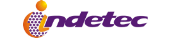 INSTITUTO MUNICIPAL DE LAS MUJERES Y PARA LA IGUALDAD SUSTANTIVA EN SANPEDRO TLAQUEPAQUEINSTITUTO MUNICIPAL DE LAS MUJERES Y PARA LA IGUALDAD SUSTANTIVA EN SANPEDRO TLAQUEPAQUEINSTITUTO MUNICIPAL DE LAS MUJERES Y PARA LA IGUALDAD SUSTANTIVA EN SANPEDRO TLAQUEPAQUEINSTITUTO MUNICIPAL DE LAS MUJERES Y PARA LA IGUALDAD SUSTANTIVA EN SANPEDRO TLAQUEPAQUEINSTITUTO MUNICIPAL DE LAS MUJERES Y PARA LA IGUALDAD SUSTANTIVA EN SANPEDRO TLAQUEPAQUEINSTITUTO MUNICIPAL DE LAS MUJERES Y PARA LA IGUALDAD SUSTANTIVA EN SANPEDRO TLAQUEPAQUEINSTITUTO MUNICIPAL DE LAS MUJERES Y PARA LA IGUALDAD SUSTANTIVA EN SANPEDRO TLAQUEPAQUEINSTITUTO MUNICIPAL DE LAS MUJERES Y PARA LA IGUALDAD SUSTANTIVA EN SANPEDRO TLAQUEPAQUEINSTITUTO MUNICIPAL DE LAS MUJERES Y PARA LA IGUALDAD SUSTANTIVA EN SANPEDRO TLAQUEPAQUEINSTITUTO MUNICIPAL DE LAS MUJERES Y PARA LA IGUALDAD SUSTANTIVA EN SANPEDRO TLAQUEPAQUEINSTITUTO MUNICIPAL DE LAS MUJERES Y PARA LA IGUALDAD SUSTANTIVA EN SANPEDRO TLAQUEPAQUEINSTITUTO MUNICIPAL DE LAS MUJERES Y PARA LA IGUALDAD SUSTANTIVA EN SANPEDRO TLAQUEPAQUEINSTITUTO MUNICIPAL DE LAS MUJERES Y PARA LA IGUALDAD SUSTANTIVA EN SANPEDRO TLAQUEPAQUEINSTITUTO MUNICIPAL DE LAS MUJERES Y PARA LA IGUALDAD SUSTANTIVA EN SANPEDRO TLAQUEPAQUEINSTITUTO MUNICIPAL DE LAS MUJERES Y PARA LA IGUALDAD SUSTANTIVA EN SANPEDRO TLAQUEPAQUEINSTITUTO MUNICIPAL DE LAS MUJERES Y PARA LA IGUALDAD SUSTANTIVA EN SANPEDRO TLAQUEPAQUEJALISCOJALISCOJALISCOJALISCOJALISCOJALISCOJALISCOJALISCOJALISCOJALISCOJALISCOJALISCOJALISCOCatálogo de ProveedoresCatálogo de ProveedoresCatálogo de ProveedoresCatálogo de ProveedoresCatálogo de ProveedoresCatálogo de ProveedoresCatálogo de ProveedoresCatálogo de ProveedoresCatálogo de ProveedoresCatálogo de ProveedoresCatálogo de ProveedoresFecha yFecha yFecha y07/mar./202407/mar./202407/mar./202407/mar./202407/mar./2024Usr:SupervisorUsr:Supervisor01:42 p. m.01:42 p. m.01:42 p. m.01:42 p. m.Usr:SupervisorUsr:Supervisor01:42 p. m.01:42 p. m.01:42 p. m.01:42 p. m.ClaveClaveRazón SocialRazón SocialRazón SocialRazón SocialRazón SocialRazón SocialStatusRFCDomicilio y ColoniaDomicilio y ColoniaDomicilio y ColoniaMunicipio y EstadoMunicipio y EstadoMunicipio y EstadoMunicipio y EstadoMunicipio y EstadoMunicipio y EstadoMunicipio y EstadoC.P.C.P.Telefono (2)Telefono (2)Telefono (3)Telefono (3)Telefono (3)Contacto (1)Contacto (1)Contacto (2)CURPCURPCURPTipoTipoTipoTipoTipoTipo7474Luis Alonso Tavares CastañedaLuis Alonso Tavares CastañedaLuis Alonso Tavares CastañedaLuis Alonso Tavares CastañedaLuis Alonso Tavares CastañedaLuis Alonso Tavares CastañedaActivoTACL740624IP7Ferreria No 1259 Unidad habitacional Lazaro CardenasFerreria No 1259 Unidad habitacional Lazaro CardenasFerreria No 1259 Unidad habitacional Lazaro Cardenas44490444907474Luis Alonso Tavares CastañedaLuis Alonso Tavares CastañedaLuis Alonso Tavares CastañedaLuis Alonso Tavares CastañedaLuis Alonso Tavares CastañedaLuis Alonso Tavares CastañedaActivoTACL740624IP7Ferreria No 1259 Unidad habitacional Lazaro CardenasFerreria No 1259 Unidad habitacional Lazaro CardenasFerreria No 1259 Unidad habitacional Lazaro CardenasGuadalajara JALISCOGuadalajara JALISCOGuadalajara JALISCOGuadalajara JALISCOGuadalajara JALISCOGuadalajara JALISCO4449044490Proveedor NacionalProveedor NacionalProveedor NacionalProveedor NacionalProveedor NacionalProveedor NacionalEmail:Email:Email:Email:Email:Email:7575MG Muebles Guadalajara S de RL de CVMG Muebles Guadalajara S de RL de CVMG Muebles Guadalajara S de RL de CVMG Muebles Guadalajara S de RL de CVMG Muebles Guadalajara S de RL de CVMG Muebles Guadalajara S de RL de CVActivoMMG100820KL4Cristobal Colon 878 ModernaCristobal Colon 878 ModernaCristobal Colon 878 ModernaGuadalajara JALISCOGuadalajara JALISCOGuadalajara JALISCOGuadalajara JALISCOGuadalajara JALISCOGuadalajara JALISCO4419044190Proveedor NacionalProveedor NacionalProveedor NacionalProveedor NacionalProveedor NacionalProveedor NacionalEmail:Email:Email:Email:Email:Email:7676Operadora OMX SA de CVOperadora OMX SA de CVOperadora OMX SA de CVOperadora OMX SA de CVOperadora OMX SA de CVOperadora OMX SA de CVActivoOOM960429832Prolongacion Reforma 1235 Santa FeProlongacion Reforma 1235 Santa FeProlongacion Reforma 1235 Santa FeCuautitlán MEXICOCuautitlán MEXICOCuautitlán MEXICOCuautitlán MEXICOCuautitlán MEXICOCuautitlán MEXICO0534805348Proveedor NacionalProveedor NacionalProveedor NacionalProveedor NacionalProveedor NacionalProveedor NacionalEmail:Email:Email:Email:Email:Email:7777Claudia Ivonne Romero CisnerosClaudia Ivonne Romero CisnerosClaudia Ivonne Romero CisnerosClaudia Ivonne Romero CisnerosClaudia Ivonne Romero CisnerosClaudia Ivonne Romero CisnerosActivoROCC870817NT0Tlaquepaque JALISCOTlaquepaque JALISCOTlaquepaque JALISCOTlaquepaque JALISCOTlaquepaque JALISCOTlaquepaque JALISCOProveedor NacionalProveedor NacionalProveedor NacionalProveedor NacionalProveedor NacionalProveedor NacionalEmail:Email:Email:Email:Email:Email:7878Jorge Antonio Romero GutierrezJorge Antonio Romero GutierrezJorge Antonio Romero GutierrezJorge Antonio Romero GutierrezJorge Antonio Romero GutierrezJorge Antonio Romero GutierrezActivoROGJ620420IM0Proveedor NacionalProveedor NacionalProveedor NacionalProveedor NacionalProveedor NacionalProveedor NacionalEmail:Email:Email:Email:Email:Email:7979Cesar Alfonso Marquez CastilloCesar Alfonso Marquez CastilloCesar Alfonso Marquez CastilloCesar Alfonso Marquez CastilloCesar Alfonso Marquez CastilloCesar Alfonso Marquez CastilloActivoMACC771202S434487044870Proveedor NacionalProveedor NacionalProveedor NacionalProveedor NacionalProveedor NacionalProveedor NacionalEmail:Email:Email:Email:Email:Email:8080Ernesto Agraz GarzaErnesto Agraz GarzaErnesto Agraz GarzaErnesto Agraz GarzaErnesto Agraz GarzaErnesto Agraz GarzaActivoAAGE750530MXAProveedor NacionalProveedor NacionalProveedor NacionalProveedor NacionalProveedor NacionalProveedor NacionalEmail:Email:Email:Email:Email:Email:8181Juan Carlos Hernandez MeijuerioJuan Carlos Hernandez MeijuerioJuan Carlos Hernandez MeijuerioJuan Carlos Hernandez MeijuerioJuan Carlos Hernandez MeijuerioJuan Carlos Hernandez MeijuerioActivoHEMJ630314BF0Proveedor NacionalProveedor NacionalProveedor NacionalProveedor NacionalProveedor NacionalProveedor NacionalEmail:Email:Email:Email:Email:Email:8282Bertha Leticia Lozano AlvizoBertha Leticia Lozano AlvizoBertha Leticia Lozano AlvizoBertha Leticia Lozano AlvizoBertha Leticia Lozano AlvizoBertha Leticia Lozano AlvizoActivoLOAB9501194I3Proveedor NacionalProveedor NacionalProveedor NacionalProveedor NacionalProveedor NacionalProveedor NacionalEmail:Email:Email:Email:Email:Email:8383Luis Fernando Galindo TorresLuis Fernando Galindo TorresLuis Fernando Galindo TorresLuis Fernando Galindo TorresLuis Fernando Galindo TorresLuis Fernando Galindo TorresActivoGATL7105101U6Proveedor NacionalProveedor NacionalProveedor NacionalProveedor NacionalProveedor NacionalProveedor NacionalEmail:Email:Email:Email:Email:Email:8484Gendes ACGendes ACGendes ACGendes ACGendes ACGendes ACActivoGEN080603TP9Tuxpan No 47 Roma SurTuxpan No 47 Roma SurTuxpan No 47 Roma SurCUAUHTEMOC MEXICOCUAUHTEMOC MEXICOCUAUHTEMOC MEXICOCUAUHTEMOC MEXICOCUAUHTEMOC MEXICOCUAUHTEMOC MEXICO0676006760Proveedor NacionalProveedor NacionalProveedor NacionalProveedor NacionalProveedor NacionalProveedor NacionalEmail:Email:Email:Email:Email:Email:Page 6Page 6Page 6Page 6Page 6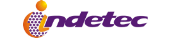 INSTITUTO MUNICIPAL DE LAS MUJERES Y PARA LA IGUALDAD SUSTANTIVA EN SANPEDRO TLAQUEPAQUEINSTITUTO MUNICIPAL DE LAS MUJERES Y PARA LA IGUALDAD SUSTANTIVA EN SANPEDRO TLAQUEPAQUEINSTITUTO MUNICIPAL DE LAS MUJERES Y PARA LA IGUALDAD SUSTANTIVA EN SANPEDRO TLAQUEPAQUEINSTITUTO MUNICIPAL DE LAS MUJERES Y PARA LA IGUALDAD SUSTANTIVA EN SANPEDRO TLAQUEPAQUEINSTITUTO MUNICIPAL DE LAS MUJERES Y PARA LA IGUALDAD SUSTANTIVA EN SANPEDRO TLAQUEPAQUEINSTITUTO MUNICIPAL DE LAS MUJERES Y PARA LA IGUALDAD SUSTANTIVA EN SANPEDRO TLAQUEPAQUEINSTITUTO MUNICIPAL DE LAS MUJERES Y PARA LA IGUALDAD SUSTANTIVA EN SANPEDRO TLAQUEPAQUEINSTITUTO MUNICIPAL DE LAS MUJERES Y PARA LA IGUALDAD SUSTANTIVA EN SANPEDRO TLAQUEPAQUEINSTITUTO MUNICIPAL DE LAS MUJERES Y PARA LA IGUALDAD SUSTANTIVA EN SANPEDRO TLAQUEPAQUEINSTITUTO MUNICIPAL DE LAS MUJERES Y PARA LA IGUALDAD SUSTANTIVA EN SANPEDRO TLAQUEPAQUEINSTITUTO MUNICIPAL DE LAS MUJERES Y PARA LA IGUALDAD SUSTANTIVA EN SANPEDRO TLAQUEPAQUEINSTITUTO MUNICIPAL DE LAS MUJERES Y PARA LA IGUALDAD SUSTANTIVA EN SANPEDRO TLAQUEPAQUEINSTITUTO MUNICIPAL DE LAS MUJERES Y PARA LA IGUALDAD SUSTANTIVA EN SANPEDRO TLAQUEPAQUEINSTITUTO MUNICIPAL DE LAS MUJERES Y PARA LA IGUALDAD SUSTANTIVA EN SANPEDRO TLAQUEPAQUEINSTITUTO MUNICIPAL DE LAS MUJERES Y PARA LA IGUALDAD SUSTANTIVA EN SANPEDRO TLAQUEPAQUEINSTITUTO MUNICIPAL DE LAS MUJERES Y PARA LA IGUALDAD SUSTANTIVA EN SANPEDRO TLAQUEPAQUEJALISCOJALISCOJALISCOJALISCOJALISCOJALISCOJALISCOJALISCOJALISCOJALISCOJALISCOJALISCOJALISCOCatálogo de ProveedoresCatálogo de ProveedoresCatálogo de ProveedoresCatálogo de ProveedoresCatálogo de ProveedoresCatálogo de ProveedoresCatálogo de ProveedoresCatálogo de ProveedoresCatálogo de ProveedoresCatálogo de ProveedoresCatálogo de ProveedoresFecha yFecha yFecha y07/mar./202407/mar./202407/mar./202407/mar./202407/mar./2024Usr:SupervisorUsr:Supervisor01:42 p. m.01:42 p. m.01:42 p. m.01:42 p. m.Usr:SupervisorUsr:Supervisor01:42 p. m.01:42 p. m.01:42 p. m.01:42 p. m.ClaveClaveRazón SocialRazón SocialRazón SocialRazón SocialRazón SocialRazón SocialStatusRFCDomicilio y ColoniaDomicilio y ColoniaDomicilio y ColoniaMunicipio y EstadoMunicipio y EstadoMunicipio y EstadoMunicipio y EstadoMunicipio y EstadoMunicipio y EstadoMunicipio y EstadoC.P.C.P.Telefono (2)Telefono (2)Telefono (3)Telefono (3)Telefono (3)Contacto (1)Contacto (1)Contacto (2)CURPCURPCURPTipoTipoTipoTipoTipoTipo8585Alejandro de Jesus Sanchez SantanaAlejandro de Jesus Sanchez SantanaAlejandro de Jesus Sanchez SantanaAlejandro de Jesus Sanchez SantanaAlejandro de Jesus Sanchez SantanaAlejandro de Jesus Sanchez SantanaActivoSASA6104245J88585Alejandro de Jesus Sanchez SantanaAlejandro de Jesus Sanchez SantanaAlejandro de Jesus Sanchez SantanaAlejandro de Jesus Sanchez SantanaAlejandro de Jesus Sanchez SantanaAlejandro de Jesus Sanchez SantanaActivoSASA6104245J8Proveedor NacionalProveedor NacionalProveedor NacionalProveedor NacionalProveedor NacionalProveedor NacionalEmail:Email:Email:Email:Email:Email:8686Access Públicitaria Comercial SAAccess Públicitaria Comercial SAAccess Públicitaria Comercial SAAccess Públicitaria Comercial SAAccess Públicitaria Comercial SAAccess Públicitaria Comercial SAActivoAPC190326D41Proveedor NacionalProveedor NacionalProveedor NacionalProveedor NacionalProveedor NacionalProveedor NacionalEmail:Email:Email:Email:Email:Email:8787Talenthum Mexico, Talento Humano para laProductividad Empresarial y Desarrollo Social SCTalenthum Mexico, Talento Humano para laProductividad Empresarial y Desarrollo Social SCTalenthum Mexico, Talento Humano para laProductividad Empresarial y Desarrollo Social SCTalenthum Mexico, Talento Humano para laProductividad Empresarial y Desarrollo Social SCTalenthum Mexico, Talento Humano para laProductividad Empresarial y Desarrollo Social SCTalenthum Mexico, Talento Humano para laProductividad Empresarial y Desarrollo Social SCActivoTMT110725PB1Proveedor NacionalProveedor NacionalProveedor NacionalProveedor NacionalProveedor NacionalProveedor NacionalEmail:Email:Email:Email:Email:Email:8888Angel de la Trinidad GuzmanAngel de la Trinidad GuzmanAngel de la Trinidad GuzmanAngel de la Trinidad GuzmanAngel de la Trinidad GuzmanAngel de la Trinidad GuzmanActivoGUVA8812286W74555945559Proveedor NacionalProveedor NacionalProveedor NacionalProveedor NacionalProveedor NacionalProveedor NacionalEmail:Email:Email:Email:Email:Email:8989Elizabeth Santos Lozano GonzalezElizabeth Santos Lozano GonzalezElizabeth Santos Lozano GonzalezElizabeth Santos Lozano GonzalezElizabeth Santos Lozano GonzalezElizabeth Santos Lozano GonzalezActivoLOGE7510262Y2Proveedor NacionalProveedor NacionalProveedor NacionalProveedor NacionalProveedor NacionalProveedor NacionalEmail:Email:Email:Email:Email:Email:9090Oscar Yetro Camargo GarciaOscar Yetro Camargo GarciaOscar Yetro Camargo GarciaOscar Yetro Camargo GarciaOscar Yetro Camargo GarciaOscar Yetro Camargo GarciaActivoCAGX7612145S7Proveedor NacionalProveedor NacionalProveedor NacionalProveedor NacionalProveedor NacionalProveedor NacionalEmail:Email:Email:Email:Email:Email:9191Akira Danae Bueno LopezAkira Danae Bueno LopezAkira Danae Bueno LopezAkira Danae Bueno LopezAkira Danae Bueno LopezAkira Danae Bueno LopezActivoBULA990524AH3Proveedor NacionalProveedor NacionalProveedor NacionalProveedor NacionalProveedor NacionalProveedor NacionalEmail:Email:Email:Email:Email:Email:9292Onyalistli Centro de Invetigacion analisis y formacionpara el Desarrollo Humano ACOnyalistli Centro de Invetigacion analisis y formacionpara el Desarrollo Humano ACOnyalistli Centro de Invetigacion analisis y formacionpara el Desarrollo Humano ACOnyalistli Centro de Invetigacion analisis y formacionpara el Desarrollo Humano ACOnyalistli Centro de Invetigacion analisis y formacionpara el Desarrollo Humano ACOnyalistli Centro de Invetigacion analisis y formacionpara el Desarrollo Humano ACActivoOCI1108251E2Proveedor NacionalProveedor NacionalProveedor NacionalProveedor NacionalProveedor NacionalProveedor NacionalEmail:Email:Email:Email:Email:Email:9393Colegio de Contadores Públicos de GuadalajaraJaliscoColegio de Contadores Públicos de GuadalajaraJaliscoColegio de Contadores Públicos de GuadalajaraJaliscoColegio de Contadores Públicos de GuadalajaraJaliscoColegio de Contadores Públicos de GuadalajaraJaliscoColegio de Contadores Públicos de GuadalajaraJaliscoActivoCCP760116916Oscar Wilde No. 5561 Jardines VallartaOscar Wilde No. 5561 Jardines VallartaOscar Wilde No. 5561 Jardines VallartaZapopan JALISCOZapopan JALISCOZapopan JALISCOZapopan JALISCOZapopan JALISCOZapopan JALISCO4502045020Proveedor NacionalProveedor NacionalProveedor NacionalProveedor NacionalProveedor NacionalProveedor NacionalEmail:Email:Email:Email:Email:Email:9494Laura Margarita Gonzalez MartinezLaura Margarita Gonzalez MartinezLaura Margarita Gonzalez MartinezLaura Margarita Gonzalez MartinezLaura Margarita Gonzalez MartinezLaura Margarita Gonzalez MartinezActivoGOML741007CC5Proveedor NacionalProveedor NacionalProveedor NacionalProveedor NacionalProveedor NacionalProveedor NacionalEmail:Email:Email:Email:Email:Email:9595Juan Ruben Jimenez LomeliJuan Ruben Jimenez LomeliJuan Ruben Jimenez LomeliJuan Ruben Jimenez LomeliJuan Ruben Jimenez LomeliJuan Ruben Jimenez LomeliActivoJILJ830827TR9Proveedor NacionalProveedor NacionalProveedor NacionalProveedor NacionalProveedor NacionalProveedor NacionalEmail:Email:Email:Email:Email:Email:Page 7Page 7Page 7Page 7Page 7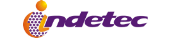 INSTITUTO MUNICIPAL DE LAS MUJERES Y PARA LA IGUALDAD SUSTANTIVA EN SANPEDRO TLAQUEPAQUEINSTITUTO MUNICIPAL DE LAS MUJERES Y PARA LA IGUALDAD SUSTANTIVA EN SANPEDRO TLAQUEPAQUEINSTITUTO MUNICIPAL DE LAS MUJERES Y PARA LA IGUALDAD SUSTANTIVA EN SANPEDRO TLAQUEPAQUEINSTITUTO MUNICIPAL DE LAS MUJERES Y PARA LA IGUALDAD SUSTANTIVA EN SANPEDRO TLAQUEPAQUEINSTITUTO MUNICIPAL DE LAS MUJERES Y PARA LA IGUALDAD SUSTANTIVA EN SANPEDRO TLAQUEPAQUEINSTITUTO MUNICIPAL DE LAS MUJERES Y PARA LA IGUALDAD SUSTANTIVA EN SANPEDRO TLAQUEPAQUEINSTITUTO MUNICIPAL DE LAS MUJERES Y PARA LA IGUALDAD SUSTANTIVA EN SANPEDRO TLAQUEPAQUEINSTITUTO MUNICIPAL DE LAS MUJERES Y PARA LA IGUALDAD SUSTANTIVA EN SANPEDRO TLAQUEPAQUEINSTITUTO MUNICIPAL DE LAS MUJERES Y PARA LA IGUALDAD SUSTANTIVA EN SANPEDRO TLAQUEPAQUEINSTITUTO MUNICIPAL DE LAS MUJERES Y PARA LA IGUALDAD SUSTANTIVA EN SANPEDRO TLAQUEPAQUEINSTITUTO MUNICIPAL DE LAS MUJERES Y PARA LA IGUALDAD SUSTANTIVA EN SANPEDRO TLAQUEPAQUEINSTITUTO MUNICIPAL DE LAS MUJERES Y PARA LA IGUALDAD SUSTANTIVA EN SANPEDRO TLAQUEPAQUEINSTITUTO MUNICIPAL DE LAS MUJERES Y PARA LA IGUALDAD SUSTANTIVA EN SANPEDRO TLAQUEPAQUEINSTITUTO MUNICIPAL DE LAS MUJERES Y PARA LA IGUALDAD SUSTANTIVA EN SANPEDRO TLAQUEPAQUEINSTITUTO MUNICIPAL DE LAS MUJERES Y PARA LA IGUALDAD SUSTANTIVA EN SANPEDRO TLAQUEPAQUEINSTITUTO MUNICIPAL DE LAS MUJERES Y PARA LA IGUALDAD SUSTANTIVA EN SANPEDRO TLAQUEPAQUEJALISCOJALISCOJALISCOJALISCOJALISCOJALISCOJALISCOJALISCOJALISCOJALISCOJALISCOJALISCOJALISCOCatálogo de ProveedoresCatálogo de ProveedoresCatálogo de ProveedoresCatálogo de ProveedoresCatálogo de ProveedoresCatálogo de ProveedoresCatálogo de ProveedoresCatálogo de ProveedoresCatálogo de ProveedoresCatálogo de ProveedoresCatálogo de ProveedoresFecha yFecha yFecha y07/mar./202407/mar./202407/mar./202407/mar./202407/mar./2024Usr:SupervisorUsr:Supervisor01:42 p. m.01:42 p. m.01:42 p. m.01:42 p. m.Usr:SupervisorUsr:Supervisor01:42 p. m.01:42 p. m.01:42 p. m.01:42 p. m.ClaveClaveRazón SocialRazón SocialRazón SocialRazón SocialRazón SocialRazón SocialStatusRFCDomicilio y ColoniaDomicilio y ColoniaDomicilio y ColoniaMunicipio y EstadoMunicipio y EstadoMunicipio y EstadoMunicipio y EstadoMunicipio y EstadoMunicipio y EstadoMunicipio y EstadoC.P.C.P.Telefono (2)Telefono (2)Telefono (3)Telefono (3)Telefono (3)Contacto (1)Contacto (1)Contacto (2)CURPCURPCURPTipoTipoTipoTipoTipoTipo9696Luna Tlaquepaque SA de CVLuna Tlaquepaque SA de CVLuna Tlaquepaque SA de CVLuna Tlaquepaque SA de CVLuna Tlaquepaque SA de CVLuna Tlaquepaque SA de CVActivoLTL140812MM045500455009696Luna Tlaquepaque SA de CVLuna Tlaquepaque SA de CVLuna Tlaquepaque SA de CVLuna Tlaquepaque SA de CVLuna Tlaquepaque SA de CVLuna Tlaquepaque SA de CVActivoLTL140812MM04550045500Proveedor NacionalProveedor NacionalProveedor NacionalProveedor NacionalProveedor NacionalProveedor NacionalEmail:Email:Email:Email:Email:Email:9797Top Learning Online SCTop Learning Online SCTop Learning Online SCTop Learning Online SCTop Learning Online SCTop Learning Online SCActivoTLO210106CN3Proveedor NacionalProveedor NacionalProveedor NacionalProveedor NacionalProveedor NacionalProveedor NacionalEmail:Email:Email:Email:Email:Email:9898Psicoaxioma Empresarial SCPsicoaxioma Empresarial SCPsicoaxioma Empresarial SCPsicoaxioma Empresarial SCPsicoaxioma Empresarial SCPsicoaxioma Empresarial SCActivoPEM181026BKAProveedor NacionalProveedor NacionalProveedor NacionalProveedor NacionalProveedor NacionalProveedor NacionalEmail:Email:Email:Email:Email:Email:9999Grupo Ferretero CHC S de RL de CVGrupo Ferretero CHC S de RL de CVGrupo Ferretero CHC S de RL de CVGrupo Ferretero CHC S de RL de CVGrupo Ferretero CHC S de RL de CVGrupo Ferretero CHC S de RL de CVActivoGFC1312044Q8Proveedor NacionalProveedor NacionalProveedor NacionalProveedor NacionalProveedor NacionalProveedor NacionalEmail:Email:Email:Email:Email:Email:100100Vanguardia Academica y Educativa SCVanguardia Academica y Educativa SCVanguardia Academica y Educativa SCVanguardia Academica y Educativa SCVanguardia Academica y Educativa SCVanguardia Academica y Educativa SCActivoVAE180618AN5Proveedor NacionalProveedor NacionalProveedor NacionalProveedor NacionalProveedor NacionalProveedor NacionalEmail:Email:Email:Email:Email:Email:101101Comercializadora Antropi SA de CVComercializadora Antropi SA de CVComercializadora Antropi SA de CVComercializadora Antropi SA de CVComercializadora Antropi SA de CVComercializadora Antropi SA de CVActivoCAN170307R6Vicente Guerrero No.1035 A Int 1 El ManteVicente Guerrero No.1035 A Int 1 El ManteVicente Guerrero No.1035 A Int 1 El ManteZapopan JALISCOZapopan JALISCOZapopan JALISCOZapopan JALISCOZapopan JALISCOZapopan JALISCO4523545235Proveedor NacionalProveedor NacionalProveedor NacionalProveedor NacionalProveedor NacionalProveedor NacionalEmail:Email:Email:Email:Email:Email:102102Rocio Paola Gomez CuevasRocio Paola Gomez CuevasRocio Paola Gomez CuevasRocio Paola Gomez CuevasRocio Paola Gomez CuevasRocio Paola Gomez CuevasActivoGOCR8409063RAProveedor NacionalProveedor NacionalProveedor NacionalProveedor NacionalProveedor NacionalProveedor NacionalEmail:Email:Email:Email:Email:Email:103103Sociedad Cooperativa Trabajadores de PascualS.C.L.Sociedad Cooperativa Trabajadores de PascualS.C.L.Sociedad Cooperativa Trabajadores de PascualS.C.L.Sociedad Cooperativa Trabajadores de PascualS.C.L.Sociedad Cooperativa Trabajadores de PascualS.C.L.Sociedad Cooperativa Trabajadores de PascualS.C.L.ActivoSCT8411179Q4Clavijero No 60 TransitoClavijero No 60 TransitoClavijero No 60 TransitoCUAUHTEMOC MEXICOCUAUHTEMOC MEXICOCUAUHTEMOC MEXICOCUAUHTEMOC MEXICOCUAUHTEMOC MEXICOCUAUHTEMOC MEXICO0682006820Proveedor NacionalProveedor NacionalProveedor NacionalProveedor NacionalProveedor NacionalProveedor NacionalEmail:Email:Email:Email:Email:Email:104104Estacion de Manufacturas Orientales SA de CVEstacion de Manufacturas Orientales SA de CVEstacion de Manufacturas Orientales SA de CVEstacion de Manufacturas Orientales SA de CVEstacion de Manufacturas Orientales SA de CVEstacion de Manufacturas Orientales SA de CVActivoEMO2103059E5Proveedor NacionalProveedor NacionalProveedor NacionalProveedor NacionalProveedor NacionalProveedor NacionalEmail:Email:Email:Email:Email:Email:105105karina Agraz Garzakarina Agraz Garzakarina Agraz Garzakarina Agraz Garzakarina Agraz Garzakarina Agraz GarzaActivoAAGK7810238J3Proveedor NacionalProveedor NacionalProveedor NacionalProveedor NacionalProveedor NacionalProveedor NacionalEmail:Email:Email:Email:Email:Email:106106Rosa Maria Navarro HernandezRosa Maria Navarro HernandezRosa Maria Navarro HernandezRosa Maria Navarro HernandezRosa Maria Navarro HernandezRosa Maria Navarro HernandezActivoNAHR7502185C1Proveedor NacionalProveedor NacionalProveedor NacionalProveedor NacionalProveedor NacionalProveedor NacionalEmail:Email:Email:Email:Email:Email:Page 8Page 8Page 8Page 8Page 8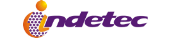 INSTITUTO MUNICIPAL DE LAS MUJERES Y PARA LA IGUALDAD SUSTANTIVA EN SANPEDRO TLAQUEPAQUEINSTITUTO MUNICIPAL DE LAS MUJERES Y PARA LA IGUALDAD SUSTANTIVA EN SANPEDRO TLAQUEPAQUEINSTITUTO MUNICIPAL DE LAS MUJERES Y PARA LA IGUALDAD SUSTANTIVA EN SANPEDRO TLAQUEPAQUEINSTITUTO MUNICIPAL DE LAS MUJERES Y PARA LA IGUALDAD SUSTANTIVA EN SANPEDRO TLAQUEPAQUEINSTITUTO MUNICIPAL DE LAS MUJERES Y PARA LA IGUALDAD SUSTANTIVA EN SANPEDRO TLAQUEPAQUEINSTITUTO MUNICIPAL DE LAS MUJERES Y PARA LA IGUALDAD SUSTANTIVA EN SANPEDRO TLAQUEPAQUEINSTITUTO MUNICIPAL DE LAS MUJERES Y PARA LA IGUALDAD SUSTANTIVA EN SANPEDRO TLAQUEPAQUEINSTITUTO MUNICIPAL DE LAS MUJERES Y PARA LA IGUALDAD SUSTANTIVA EN SANPEDRO TLAQUEPAQUEINSTITUTO MUNICIPAL DE LAS MUJERES Y PARA LA IGUALDAD SUSTANTIVA EN SANPEDRO TLAQUEPAQUEINSTITUTO MUNICIPAL DE LAS MUJERES Y PARA LA IGUALDAD SUSTANTIVA EN SANPEDRO TLAQUEPAQUEINSTITUTO MUNICIPAL DE LAS MUJERES Y PARA LA IGUALDAD SUSTANTIVA EN SANPEDRO TLAQUEPAQUEINSTITUTO MUNICIPAL DE LAS MUJERES Y PARA LA IGUALDAD SUSTANTIVA EN SANPEDRO TLAQUEPAQUEINSTITUTO MUNICIPAL DE LAS MUJERES Y PARA LA IGUALDAD SUSTANTIVA EN SANPEDRO TLAQUEPAQUEINSTITUTO MUNICIPAL DE LAS MUJERES Y PARA LA IGUALDAD SUSTANTIVA EN SANPEDRO TLAQUEPAQUEINSTITUTO MUNICIPAL DE LAS MUJERES Y PARA LA IGUALDAD SUSTANTIVA EN SANPEDRO TLAQUEPAQUEINSTITUTO MUNICIPAL DE LAS MUJERES Y PARA LA IGUALDAD SUSTANTIVA EN SANPEDRO TLAQUEPAQUEJALISCOJALISCOJALISCOJALISCOJALISCOJALISCOJALISCOJALISCOJALISCOJALISCOJALISCOJALISCOJALISCOCatálogo de ProveedoresCatálogo de ProveedoresCatálogo de ProveedoresCatálogo de ProveedoresCatálogo de ProveedoresCatálogo de ProveedoresCatálogo de ProveedoresCatálogo de ProveedoresCatálogo de ProveedoresCatálogo de ProveedoresCatálogo de ProveedoresFecha yFecha yFecha y07/mar./202407/mar./202407/mar./202407/mar./202407/mar./2024Usr:SupervisorUsr:Supervisor01:42 p. m.01:42 p. m.01:42 p. m.01:42 p. m.Usr:SupervisorUsr:Supervisor01:42 p. m.01:42 p. m.01:42 p. m.01:42 p. m.ClaveClaveRazón SocialRazón SocialRazón SocialRazón SocialRazón SocialRazón SocialStatusRFCDomicilio y ColoniaDomicilio y ColoniaDomicilio y ColoniaMunicipio y EstadoMunicipio y EstadoMunicipio y EstadoMunicipio y EstadoMunicipio y EstadoMunicipio y EstadoMunicipio y EstadoC.P.C.P.Telefono (2)Telefono (2)Telefono (3)Telefono (3)Telefono (3)Contacto (1)Contacto (1)Contacto (2)CURPCURPCURPTipoTipoTipoTipoTipoTipo107107Nancy Dolores Lomeli MorenoNancy Dolores Lomeli MorenoNancy Dolores Lomeli MorenoNancy Dolores Lomeli MorenoNancy Dolores Lomeli MorenoNancy Dolores Lomeli MorenoActivoLOMN830402LM7107107Nancy Dolores Lomeli MorenoNancy Dolores Lomeli MorenoNancy Dolores Lomeli MorenoNancy Dolores Lomeli MorenoNancy Dolores Lomeli MorenoNancy Dolores Lomeli MorenoActivoLOMN830402LM7Proveedor NacionalProveedor NacionalProveedor NacionalProveedor NacionalProveedor NacionalProveedor NacionalEmail:Email:Email:Email:Email:Email:108108Abuder SA de CVAbuder SA de CVAbuder SA de CVAbuder SA de CVAbuder SA de CVAbuder SA de CVActivoABU191206QF9Av Montevideo 2661 Providencia 4ta SeccionAv Montevideo 2661 Providencia 4ta SeccionAv Montevideo 2661 Providencia 4ta SeccionZapopan JALISCOZapopan JALISCOZapopan JALISCOZapopan JALISCOZapopan JALISCOZapopan JALISCO4463044630Proveedor NacionalProveedor NacionalProveedor NacionalProveedor NacionalProveedor NacionalProveedor NacionalEmail:Email:Email:Email:Email:Email:109109Rosa Isela Garcia RamirezRosa Isela Garcia RamirezRosa Isela Garcia RamirezRosa Isela Garcia RamirezRosa Isela Garcia RamirezRosa Isela Garcia RamirezActivoGARR750830EGAProveedor NacionalProveedor NacionalProveedor NacionalProveedor NacionalProveedor NacionalProveedor NacionalEmail:Email:Email:Email:Email:Email:110110Norma Angelica Lopez RamirezNorma Angelica Lopez RamirezNorma Angelica Lopez RamirezNorma Angelica Lopez RamirezNorma Angelica Lopez RamirezNorma Angelica Lopez RamirezActivoLORM670513792Hidalgo No.96 CentroHidalgo No.96 CentroHidalgo No.96 CentroTlaquepaque JALISCOTlaquepaque JALISCOTlaquepaque JALISCOTlaquepaque JALISCOTlaquepaque JALISCOTlaquepaque JALISCO4550045500Proveedor NacionalProveedor NacionalProveedor NacionalProveedor NacionalProveedor NacionalProveedor NacionalEmail:Email:Email:Email:Email:Email:111111Angeles Izeth Chavarin ZazuetaAngeles Izeth Chavarin ZazuetaAngeles Izeth Chavarin ZazuetaAngeles Izeth Chavarin ZazuetaAngeles Izeth Chavarin ZazuetaAngeles Izeth Chavarin ZazuetaActivoCAZA771107FSABeneficiarioBeneficiarioBeneficiarioBeneficiarioBeneficiarioBeneficiarioEmail:Email:Email:Email:Email:Email:112112Lucia Cuaya CoyotlLucia Cuaya CoyotlLucia Cuaya CoyotlLucia Cuaya CoyotlLucia Cuaya CoyotlLucia Cuaya CoyotlActivoCUCL820325TW4Proveedor NacionalProveedor NacionalProveedor NacionalProveedor NacionalProveedor NacionalProveedor NacionalEmail:Email:Email:Email:Email:Email:113113Banco Mercantil de Norte SA  Institucion de bancamultipleBanco Mercantil de Norte SA  Institucion de bancamultipleBanco Mercantil de Norte SA  Institucion de bancamultipleBanco Mercantil de Norte SA  Institucion de bancamultipleBanco Mercantil de Norte SA  Institucion de bancamultipleBanco Mercantil de Norte SA  Institucion de bancamultipleActivoBMN930209927Proveedor NacionalProveedor NacionalProveedor NacionalProveedor NacionalProveedor NacionalProveedor NacionalEmail:Email:Email:Email:Email:Email:114114SOFIMEX  Institucion de garantia SASOFIMEX  Institucion de garantia SASOFIMEX  Institucion de garantia SASOFIMEX  Institucion de garantia SASOFIMEX  Institucion de garantia SASOFIMEX  Institucion de garantia SAActivoASG950531ID1BLVD.Adolfo Lopez Mateos No.1941 Piso 2 Los AlpesBLVD.Adolfo Lopez Mateos No.1941 Piso 2 Los AlpesBLVD.Adolfo Lopez Mateos No.1941 Piso 2 Los AlpesAlvaro Obregon MEXICOAlvaro Obregon MEXICOAlvaro Obregon MEXICOAlvaro Obregon MEXICOAlvaro Obregon MEXICOAlvaro Obregon MEXICO10101010Proveedor NacionalProveedor NacionalProveedor NacionalProveedor NacionalProveedor NacionalProveedor NacionalEmail:Email:Email:Email:Email:Email:115115Citlaly Yaremi Zuñiga LozaCitlaly Yaremi Zuñiga LozaCitlaly Yaremi Zuñiga LozaCitlaly Yaremi Zuñiga LozaCitlaly Yaremi Zuñiga LozaCitlaly Yaremi Zuñiga LozaActivoZULC910317SR0Proveedor NacionalProveedor NacionalProveedor NacionalProveedor NacionalProveedor NacionalProveedor NacionalEmail:Email:Email:Email:Email:Email:116116Maria de Lourdes Carvajal PerezMaria de Lourdes Carvajal PerezMaria de Lourdes Carvajal PerezMaria de Lourdes Carvajal PerezMaria de Lourdes Carvajal PerezMaria de Lourdes Carvajal PerezActivoCAPL730919QWAProveedor NacionalProveedor NacionalProveedor NacionalProveedor NacionalProveedor NacionalProveedor NacionalEmail:Email:Email:Email:Email:Email:117117Transportes Empresariales en Movimiento SA de CVTransportes Empresariales en Movimiento SA de CVTransportes Empresariales en Movimiento SA de CVTransportes Empresariales en Movimiento SA de CVTransportes Empresariales en Movimiento SA de CVTransportes Empresariales en Movimiento SA de CVActivoTEM141029HW4Proveedor NacionalProveedor NacionalProveedor NacionalProveedor NacionalProveedor NacionalProveedor NacionalEmail:Email:Email:Email:Email:Email:Page 9Page 9Page 9Page 9Page 9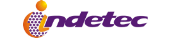 INSTITUTO MUNICIPAL DE LAS MUJERES Y PARA LA IGUALDAD SUSTANTIVA EN SANPEDRO TLAQUEPAQUEINSTITUTO MUNICIPAL DE LAS MUJERES Y PARA LA IGUALDAD SUSTANTIVA EN SANPEDRO TLAQUEPAQUEINSTITUTO MUNICIPAL DE LAS MUJERES Y PARA LA IGUALDAD SUSTANTIVA EN SANPEDRO TLAQUEPAQUEINSTITUTO MUNICIPAL DE LAS MUJERES Y PARA LA IGUALDAD SUSTANTIVA EN SANPEDRO TLAQUEPAQUEINSTITUTO MUNICIPAL DE LAS MUJERES Y PARA LA IGUALDAD SUSTANTIVA EN SANPEDRO TLAQUEPAQUEINSTITUTO MUNICIPAL DE LAS MUJERES Y PARA LA IGUALDAD SUSTANTIVA EN SANPEDRO TLAQUEPAQUEINSTITUTO MUNICIPAL DE LAS MUJERES Y PARA LA IGUALDAD SUSTANTIVA EN SANPEDRO TLAQUEPAQUEINSTITUTO MUNICIPAL DE LAS MUJERES Y PARA LA IGUALDAD SUSTANTIVA EN SANPEDRO TLAQUEPAQUEINSTITUTO MUNICIPAL DE LAS MUJERES Y PARA LA IGUALDAD SUSTANTIVA EN SANPEDRO TLAQUEPAQUEINSTITUTO MUNICIPAL DE LAS MUJERES Y PARA LA IGUALDAD SUSTANTIVA EN SANPEDRO TLAQUEPAQUEINSTITUTO MUNICIPAL DE LAS MUJERES Y PARA LA IGUALDAD SUSTANTIVA EN SANPEDRO TLAQUEPAQUEINSTITUTO MUNICIPAL DE LAS MUJERES Y PARA LA IGUALDAD SUSTANTIVA EN SANPEDRO TLAQUEPAQUEINSTITUTO MUNICIPAL DE LAS MUJERES Y PARA LA IGUALDAD SUSTANTIVA EN SANPEDRO TLAQUEPAQUEINSTITUTO MUNICIPAL DE LAS MUJERES Y PARA LA IGUALDAD SUSTANTIVA EN SANPEDRO TLAQUEPAQUEINSTITUTO MUNICIPAL DE LAS MUJERES Y PARA LA IGUALDAD SUSTANTIVA EN SANPEDRO TLAQUEPAQUEINSTITUTO MUNICIPAL DE LAS MUJERES Y PARA LA IGUALDAD SUSTANTIVA EN SANPEDRO TLAQUEPAQUEJALISCOJALISCOJALISCOJALISCOJALISCOJALISCOJALISCOJALISCOJALISCOJALISCOJALISCOJALISCOJALISCOCatálogo de ProveedoresCatálogo de ProveedoresCatálogo de ProveedoresCatálogo de ProveedoresCatálogo de ProveedoresCatálogo de ProveedoresCatálogo de ProveedoresCatálogo de ProveedoresCatálogo de ProveedoresCatálogo de ProveedoresCatálogo de ProveedoresFecha yFecha yFecha y07/mar./202407/mar./202407/mar./202407/mar./202407/mar./2024Usr:SupervisorUsr:Supervisor01:42 p. m.01:42 p. m.01:42 p. m.01:42 p. m.Usr:SupervisorUsr:Supervisor01:42 p. m.01:42 p. m.01:42 p. m.01:42 p. m.ClaveClaveRazón SocialRazón SocialRazón SocialRazón SocialRazón SocialRazón SocialStatusRFCDomicilio y ColoniaDomicilio y ColoniaDomicilio y ColoniaMunicipio y EstadoMunicipio y EstadoMunicipio y EstadoMunicipio y EstadoMunicipio y EstadoMunicipio y EstadoMunicipio y EstadoC.P.C.P.Telefono (2)Telefono (2)Telefono (3)Telefono (3)Telefono (3)Contacto (1)Contacto (1)Contacto (2)CURPCURPCURPTipoTipoTipoTipoTipoTipo118118Dalton Automotriz S de RL de CVDalton Automotriz S de RL de CVDalton Automotriz S de RL de CVDalton Automotriz S de RL de CVDalton Automotriz S de RL de CVDalton Automotriz S de RL de CVActivoDAU0109242TAAv. Lopez Mateos Sur 3780 La CalmaAv. Lopez Mateos Sur 3780 La CalmaAv. Lopez Mateos Sur 3780 La Calma4507045070118118Dalton Automotriz S de RL de CVDalton Automotriz S de RL de CVDalton Automotriz S de RL de CVDalton Automotriz S de RL de CVDalton Automotriz S de RL de CVDalton Automotriz S de RL de CVActivoDAU0109242TAAv. Lopez Mateos Sur 3780 La CalmaAv. Lopez Mateos Sur 3780 La CalmaAv. Lopez Mateos Sur 3780 La CalmaZapopan JALISCOZapopan JALISCOZapopan JALISCOZapopan JALISCOZapopan JALISCOZapopan JALISCO4507045070Proveedor NacionalProveedor NacionalProveedor NacionalProveedor NacionalProveedor NacionalProveedor NacionalEmail:Email:Email:Email:Email:Email:119119Grupo Laustel SA de CVGrupo Laustel SA de CVGrupo Laustel SA de CVGrupo Laustel SA de CVGrupo Laustel SA de CVGrupo Laustel SA de CVActivoGLA010228222Proveedor NacionalProveedor NacionalProveedor NacionalProveedor NacionalProveedor NacionalProveedor NacionalEmail:Email:Email:Email:Email:Email:120120Faster Mayoreo SA de CVFaster Mayoreo SA de CVFaster Mayoreo SA de CVFaster Mayoreo SA de CVFaster Mayoreo SA de CVFaster Mayoreo SA de CVActivoFMA0208274TOEnrique Diaz de Leon 472 AmericanaEnrique Diaz de Leon 472 AmericanaEnrique Diaz de Leon 472 AmericanaGuadalajara JALISCOGuadalajara JALISCOGuadalajara JALISCOGuadalajara JALISCOGuadalajara JALISCOGuadalajara JALISCO4416044160Proveedor NacionalProveedor NacionalProveedor NacionalProveedor NacionalProveedor NacionalProveedor NacionalEmail: ventas@fastermayoreo.comEmail: ventas@fastermayoreo.comEmail: ventas@fastermayoreo.comEmail: ventas@fastermayoreo.comEmail: ventas@fastermayoreo.comEmail: ventas@fastermayoreo.com121121Lucia Conde RiveraLucia Conde RiveraLucia Conde RiveraLucia Conde RiveraLucia Conde RiveraLucia Conde RiveraActivoCORL700311VD2Gonzalez Gallo 2091-DGonzalez Gallo 2091-DGonzalez Gallo 2091-DGuadalajara JALISCOGuadalajara JALISCOGuadalajara JALISCOGuadalajara JALISCOGuadalajara JALISCOGuadalajara JALISCOProveedor NacionalProveedor NacionalProveedor NacionalProveedor NacionalProveedor NacionalProveedor NacionalEmail: altacosturalucyconde@gmail.comEmail: altacosturalucyconde@gmail.comEmail: altacosturalucyconde@gmail.comEmail: altacosturalucyconde@gmail.comEmail: altacosturalucyconde@gmail.comEmail: altacosturalucyconde@gmail.com122122Juan Rodrigo Liahut MedinaJuan Rodrigo Liahut MedinaJuan Rodrigo Liahut MedinaJuan Rodrigo Liahut MedinaJuan Rodrigo Liahut MedinaJuan Rodrigo Liahut MedinaActivoLIMJ6903099K9Proveedor NacionalProveedor NacionalProveedor NacionalProveedor NacionalProveedor NacionalProveedor NacionalEmail:Email:Email:Email:Email:Email:123123Judith Yazmin Curiel ValdezJudith Yazmin Curiel ValdezJudith Yazmin Curiel ValdezJudith Yazmin Curiel ValdezJudith Yazmin Curiel ValdezJudith Yazmin Curiel ValdezActivoCUVJ751225U21Proveedor NacionalProveedor NacionalProveedor NacionalProveedor NacionalProveedor NacionalProveedor NacionalEmail:Email:Email:Email:Email:Email:124124Norma Patricia Quiroz CidaNorma Patricia Quiroz CidaNorma Patricia Quiroz CidaNorma Patricia Quiroz CidaNorma Patricia Quiroz CidaNorma Patricia Quiroz CidaActivoQUCN6506044V2Av. Patria 130 Residencial la SoledadAv. Patria 130 Residencial la SoledadAv. Patria 130 Residencial la SoledadTlaquepaque JALISCOTlaquepaque JALISCOTlaquepaque JALISCOTlaquepaque JALISCOTlaquepaque JALISCOTlaquepaque JALISCO4552545525Proveedor NacionalProveedor NacionalProveedor NacionalProveedor NacionalProveedor NacionalProveedor NacionalEmail:Email:Email:Email:Email:Email:125125Marco Antonio Anzures MartinezMarco Antonio Anzures MartinezMarco Antonio Anzures MartinezMarco Antonio Anzures MartinezMarco Antonio Anzures MartinezMarco Antonio Anzures MartinezActivoAUMM8212161K1CALZ CORDOBA No. 968 ALAMOCALZ CORDOBA No. 968 ALAMOCALZ CORDOBA No. 968 ALAMOTlaquepaque JALISCOTlaquepaque JALISCOTlaquepaque JALISCOTlaquepaque JALISCOTlaquepaque JALISCOTlaquepaque JALISCO4550045500Proveedor NacionalProveedor NacionalProveedor NacionalProveedor NacionalProveedor NacionalProveedor NacionalEmail:Email:Email:Email:Email:Email:126126Edson Uriel Gil RamirezEdson Uriel Gil RamirezEdson Uriel Gil RamirezEdson Uriel Gil RamirezEdson Uriel Gil RamirezEdson Uriel Gil RamirezActivoGIRE910612BC0Proveedor NacionalProveedor NacionalProveedor NacionalProveedor NacionalProveedor NacionalProveedor NacionalEmail:Email:Email:Email:Email:Email:127127Daymi Citlalli Hernandez ChavezDaymi Citlalli Hernandez ChavezDaymi Citlalli Hernandez ChavezDaymi Citlalli Hernandez ChavezDaymi Citlalli Hernandez ChavezDaymi Citlalli Hernandez ChavezActivoHECD8303067K8Proveedor NacionalProveedor NacionalProveedor NacionalProveedor NacionalProveedor NacionalProveedor NacionalEmail:Email:Email:Email:Email:Email:128128VANAUTO SA DE CVVANAUTO SA DE CVVANAUTO SA DE CVVANAUTO SA DE CVVANAUTO SA DE CVVANAUTO SA DE CVActivoVAN030917KS7AV. Americas No. 303 Ladron de GuevaraAV. Americas No. 303 Ladron de GuevaraAV. Americas No. 303 Ladron de GuevaraGuadalajara JALISCOGuadalajara JALISCOGuadalajara JALISCOGuadalajara JALISCOGuadalajara JALISCOGuadalajara JALISCO4460044600Proveedor NacionalProveedor NacionalProveedor NacionalProveedor NacionalProveedor NacionalProveedor NacionalEmail: gerente.general@ranaultamericas.comEmail: gerente.general@ranaultamericas.comEmail: gerente.general@ranaultamericas.comEmail: gerente.general@ranaultamericas.comEmail: gerente.general@ranaultamericas.comEmail: gerente.general@ranaultamericas.comPage 10Page 10Page 10Page 10Page 10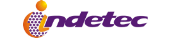 INSTITUTO MUNICIPAL DE LAS MUJERES Y PARA LA IGUALDAD SUSTANTIVA EN SANPEDRO TLAQUEPAQUEINSTITUTO MUNICIPAL DE LAS MUJERES Y PARA LA IGUALDAD SUSTANTIVA EN SANPEDRO TLAQUEPAQUEINSTITUTO MUNICIPAL DE LAS MUJERES Y PARA LA IGUALDAD SUSTANTIVA EN SANPEDRO TLAQUEPAQUEINSTITUTO MUNICIPAL DE LAS MUJERES Y PARA LA IGUALDAD SUSTANTIVA EN SANPEDRO TLAQUEPAQUEINSTITUTO MUNICIPAL DE LAS MUJERES Y PARA LA IGUALDAD SUSTANTIVA EN SANPEDRO TLAQUEPAQUEINSTITUTO MUNICIPAL DE LAS MUJERES Y PARA LA IGUALDAD SUSTANTIVA EN SANPEDRO TLAQUEPAQUEINSTITUTO MUNICIPAL DE LAS MUJERES Y PARA LA IGUALDAD SUSTANTIVA EN SANPEDRO TLAQUEPAQUEINSTITUTO MUNICIPAL DE LAS MUJERES Y PARA LA IGUALDAD SUSTANTIVA EN SANPEDRO TLAQUEPAQUEINSTITUTO MUNICIPAL DE LAS MUJERES Y PARA LA IGUALDAD SUSTANTIVA EN SANPEDRO TLAQUEPAQUEINSTITUTO MUNICIPAL DE LAS MUJERES Y PARA LA IGUALDAD SUSTANTIVA EN SANPEDRO TLAQUEPAQUEINSTITUTO MUNICIPAL DE LAS MUJERES Y PARA LA IGUALDAD SUSTANTIVA EN SANPEDRO TLAQUEPAQUEINSTITUTO MUNICIPAL DE LAS MUJERES Y PARA LA IGUALDAD SUSTANTIVA EN SANPEDRO TLAQUEPAQUEINSTITUTO MUNICIPAL DE LAS MUJERES Y PARA LA IGUALDAD SUSTANTIVA EN SANPEDRO TLAQUEPAQUEINSTITUTO MUNICIPAL DE LAS MUJERES Y PARA LA IGUALDAD SUSTANTIVA EN SANPEDRO TLAQUEPAQUEINSTITUTO MUNICIPAL DE LAS MUJERES Y PARA LA IGUALDAD SUSTANTIVA EN SANPEDRO TLAQUEPAQUEINSTITUTO MUNICIPAL DE LAS MUJERES Y PARA LA IGUALDAD SUSTANTIVA EN SANPEDRO TLAQUEPAQUEJALISCOJALISCOJALISCOJALISCOJALISCOJALISCOJALISCOJALISCOJALISCOJALISCOJALISCOJALISCOJALISCOCatálogo de ProveedoresCatálogo de ProveedoresCatálogo de ProveedoresCatálogo de ProveedoresCatálogo de ProveedoresCatálogo de ProveedoresCatálogo de ProveedoresCatálogo de ProveedoresCatálogo de ProveedoresCatálogo de ProveedoresCatálogo de ProveedoresFecha yFecha yFecha y07/mar./202407/mar./202407/mar./202407/mar./202407/mar./2024Usr:SupervisorUsr:Supervisor01:42 p. m.01:42 p. m.01:42 p. m.01:42 p. m.Usr:SupervisorUsr:Supervisor01:42 p. m.01:42 p. m.01:42 p. m.01:42 p. m.ClaveClaveRazón SocialRazón SocialRazón SocialRazón SocialRazón SocialRazón SocialStatusRFCDomicilio y ColoniaDomicilio y ColoniaDomicilio y ColoniaMunicipio y EstadoMunicipio y EstadoMunicipio y EstadoMunicipio y EstadoMunicipio y EstadoMunicipio y EstadoMunicipio y EstadoC.P.C.P.Telefono (2)Telefono (2)Telefono (3)Telefono (3)Telefono (3)Contacto (1)Contacto (1)Contacto (2)CURPCURPCURPTipoTipoTipoTipoTipoTipo129129Coolprint SA de CVCoolprint SA de CVCoolprint SA de CVCoolprint SA de CVCoolprint SA de CVCoolprint SA de CVActivoCOO060518PWAIndustria Naviera No 87 Parque Industrial El ColiIndustria Naviera No 87 Parque Industrial El ColiIndustria Naviera No 87 Parque Industrial El Coli4507045070129129Coolprint SA de CVCoolprint SA de CVCoolprint SA de CVCoolprint SA de CVCoolprint SA de CVCoolprint SA de CVActivoCOO060518PWAIndustria Naviera No 87 Parque Industrial El ColiIndustria Naviera No 87 Parque Industrial El ColiIndustria Naviera No 87 Parque Industrial El ColiZapopan JALISCOZapopan JALISCOZapopan JALISCOZapopan JALISCOZapopan JALISCOZapopan JALISCO4507045070Proveedor NacionalProveedor NacionalProveedor NacionalProveedor NacionalProveedor NacionalProveedor NacionalEmail: bere@coolprint.com.mxEmail: bere@coolprint.com.mxEmail: bere@coolprint.com.mxEmail: bere@coolprint.com.mxEmail: bere@coolprint.com.mxEmail: bere@coolprint.com.mx130130Jose Juan Gonzalez MoralesJose Juan Gonzalez MoralesJose Juan Gonzalez MoralesJose Juan Gonzalez MoralesJose Juan Gonzalez MoralesJose Juan Gonzalez MoralesActivoGOMJ7601306Q0Prolongacion Gonzalez Gallo 1829 Geovilla Los OlivosProlongacion Gonzalez Gallo 1829 Geovilla Los OlivosProlongacion Gonzalez Gallo 1829 Geovilla Los OlivosTlaquepaque JALISCOTlaquepaque JALISCOTlaquepaque JALISCOTlaquepaque JALISCOTlaquepaque JALISCOTlaquepaque JALISCO4560145601Proveedor NacionalProveedor NacionalProveedor NacionalProveedor NacionalProveedor NacionalProveedor NacionalEmail:Email:Email:Email:Email:Email:131131Karen Marlen Ramirez GutierrezKaren Marlen Ramirez GutierrezKaren Marlen Ramirez GutierrezKaren Marlen Ramirez GutierrezKaren Marlen Ramirez GutierrezKaren Marlen Ramirez GutierrezActivoRAGK8906275S4Proveedor NacionalProveedor NacionalProveedor NacionalProveedor NacionalProveedor NacionalProveedor NacionalEmail:Email:Email:Email:Email:Email:132132Perla Esther Sainz OrtegaPerla Esther Sainz OrtegaPerla Esther Sainz OrtegaPerla Esther Sainz OrtegaPerla Esther Sainz OrtegaPerla Esther Sainz OrtegaActivoSAOP900125H69Proveedor NacionalProveedor NacionalProveedor NacionalProveedor NacionalProveedor NacionalProveedor NacionalEmail:Email:Email:Email:Email:Email:133133Grupo Ramlo SA de CVGrupo Ramlo SA de CVGrupo Ramlo SA de CVGrupo Ramlo SA de CVGrupo Ramlo SA de CVGrupo Ramlo SA de CVActivoGRA180721BZ5Carretera federal Mexico Pachuca KM36.5 Loc K09HUEYOTENOCOTLCarretera federal Mexico Pachuca KM36.5 Loc K09HUEYOTENOCOTLCarretera federal Mexico Pachuca KM36.5 Loc K09HUEYOTENOCOTLTemac MEXICOTemac MEXICOTemac MEXICOTemac MEXICOTemac MEXICOTemac MEXICO5574955749Proveedor NacionalProveedor NacionalProveedor NacionalProveedor NacionalProveedor NacionalProveedor NacionalEmail:Email:Email:Email:Email:Email:134134Hector Guadalupe Tejeda MartinezHector Guadalupe Tejeda MartinezHector Guadalupe Tejeda MartinezHector Guadalupe Tejeda MartinezHector Guadalupe Tejeda MartinezHector Guadalupe Tejeda MartinezActivoTEMH9105114XALaurel No. 9 CamichinesLaurel No. 9 CamichinesLaurel No. 9 CamichinesTuxpan JALISCOTuxpan JALISCOTuxpan JALISCOTuxpan JALISCOTuxpan JALISCOTuxpan JALISCO4980049800Proveedor NacionalProveedor NacionalProveedor NacionalProveedor NacionalProveedor NacionalProveedor NacionalEmail:Email:Email:Email:Email:Email:135135Monica Patricia Anguiano ClaireMonica Patricia Anguiano ClaireMonica Patricia Anguiano ClaireMonica Patricia Anguiano ClaireMonica Patricia Anguiano ClaireMonica Patricia Anguiano ClaireActivoAUCM7212229QJ5Proveedor NacionalProveedor NacionalProveedor NacionalProveedor NacionalProveedor NacionalProveedor NacionalEmail:Email:Email:Email:Email:Email:136136Erick Uriel Rubio EspinosaErick Uriel Rubio EspinosaErick Uriel Rubio EspinosaErick Uriel Rubio EspinosaErick Uriel Rubio EspinosaErick Uriel Rubio EspinosaActivoRUEE920831TK7Proveedor NacionalProveedor NacionalProveedor NacionalProveedor NacionalProveedor NacionalProveedor NacionalEmail:Email:Email:Email:Email:Email:137137Desarrollo Tecnologico IPASS SA de CVDesarrollo Tecnologico IPASS SA de CVDesarrollo Tecnologico IPASS SA de CVDesarrollo Tecnologico IPASS SA de CVDesarrollo Tecnologico IPASS SA de CVDesarrollo Tecnologico IPASS SA de CVActivoDTI180808QV7Proveedor NacionalProveedor NacionalProveedor NacionalProveedor NacionalProveedor NacionalProveedor NacionalEmail:Email:Email:Email:Email:Email:138138Distribuidora Liverpool Sa de CVDistribuidora Liverpool Sa de CVDistribuidora Liverpool Sa de CVDistribuidora Liverpool Sa de CVDistribuidora Liverpool Sa de CVDistribuidora Liverpool Sa de CVActivoDLI931201MI9Proveedor NacionalProveedor NacionalProveedor NacionalProveedor NacionalProveedor NacionalProveedor NacionalEmail:Email:Email:Email:Email:Email:139139Contshow Soluciones para espectaculos y eventosSA de CVContshow Soluciones para espectaculos y eventosSA de CVContshow Soluciones para espectaculos y eventosSA de CVContshow Soluciones para espectaculos y eventosSA de CVContshow Soluciones para espectaculos y eventosSA de CVContshow Soluciones para espectaculos y eventosSA de CVActivoCSE1604084V3Proveedor NacionalProveedor NacionalProveedor NacionalProveedor NacionalProveedor NacionalProveedor NacionalEmail:Email:Email:Email:Email:Email:Page 11Page 11Page 11Page 11Page 11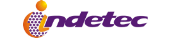 INSTITUTO MUNICIPAL DE LAS MUJERES Y PARA LA IGUALDAD SUSTANTIVA EN SANPEDRO TLAQUEPAQUEINSTITUTO MUNICIPAL DE LAS MUJERES Y PARA LA IGUALDAD SUSTANTIVA EN SANPEDRO TLAQUEPAQUEINSTITUTO MUNICIPAL DE LAS MUJERES Y PARA LA IGUALDAD SUSTANTIVA EN SANPEDRO TLAQUEPAQUEINSTITUTO MUNICIPAL DE LAS MUJERES Y PARA LA IGUALDAD SUSTANTIVA EN SANPEDRO TLAQUEPAQUEINSTITUTO MUNICIPAL DE LAS MUJERES Y PARA LA IGUALDAD SUSTANTIVA EN SANPEDRO TLAQUEPAQUEINSTITUTO MUNICIPAL DE LAS MUJERES Y PARA LA IGUALDAD SUSTANTIVA EN SANPEDRO TLAQUEPAQUEINSTITUTO MUNICIPAL DE LAS MUJERES Y PARA LA IGUALDAD SUSTANTIVA EN SANPEDRO TLAQUEPAQUEINSTITUTO MUNICIPAL DE LAS MUJERES Y PARA LA IGUALDAD SUSTANTIVA EN SANPEDRO TLAQUEPAQUEINSTITUTO MUNICIPAL DE LAS MUJERES Y PARA LA IGUALDAD SUSTANTIVA EN SANPEDRO TLAQUEPAQUEINSTITUTO MUNICIPAL DE LAS MUJERES Y PARA LA IGUALDAD SUSTANTIVA EN SANPEDRO TLAQUEPAQUEINSTITUTO MUNICIPAL DE LAS MUJERES Y PARA LA IGUALDAD SUSTANTIVA EN SANPEDRO TLAQUEPAQUEINSTITUTO MUNICIPAL DE LAS MUJERES Y PARA LA IGUALDAD SUSTANTIVA EN SANPEDRO TLAQUEPAQUEINSTITUTO MUNICIPAL DE LAS MUJERES Y PARA LA IGUALDAD SUSTANTIVA EN SANPEDRO TLAQUEPAQUEINSTITUTO MUNICIPAL DE LAS MUJERES Y PARA LA IGUALDAD SUSTANTIVA EN SANPEDRO TLAQUEPAQUEINSTITUTO MUNICIPAL DE LAS MUJERES Y PARA LA IGUALDAD SUSTANTIVA EN SANPEDRO TLAQUEPAQUEINSTITUTO MUNICIPAL DE LAS MUJERES Y PARA LA IGUALDAD SUSTANTIVA EN SANPEDRO TLAQUEPAQUEJALISCOJALISCOJALISCOJALISCOJALISCOJALISCOJALISCOJALISCOJALISCOJALISCOJALISCOJALISCOJALISCOCatálogo de ProveedoresCatálogo de ProveedoresCatálogo de ProveedoresCatálogo de ProveedoresCatálogo de ProveedoresCatálogo de ProveedoresCatálogo de ProveedoresCatálogo de ProveedoresCatálogo de ProveedoresCatálogo de ProveedoresCatálogo de ProveedoresFecha yFecha yFecha y07/mar./202407/mar./202407/mar./202407/mar./202407/mar./2024Usr:SupervisorUsr:Supervisor01:42 p. m.01:42 p. m.01:42 p. m.01:42 p. m.Usr:SupervisorUsr:Supervisor01:42 p. m.01:42 p. m.01:42 p. m.01:42 p. m.ClaveClaveRazón SocialRazón SocialRazón SocialRazón SocialRazón SocialRazón SocialStatusRFCDomicilio y ColoniaDomicilio y ColoniaDomicilio y ColoniaMunicipio y EstadoMunicipio y EstadoMunicipio y EstadoMunicipio y EstadoMunicipio y EstadoMunicipio y EstadoMunicipio y EstadoC.P.C.P.Telefono (2)Telefono (2)Telefono (3)Telefono (3)Telefono (3)Contacto (1)Contacto (1)Contacto (2)CURPCURPCURPTipoTipoTipoTipoTipoTipo140140Hector Manuel Ortega ReosHector Manuel Ortega ReosHector Manuel Ortega ReosHector Manuel Ortega ReosHector Manuel Ortega ReosHector Manuel Ortega ReosActivoOERH6712179Y2140140Hector Manuel Ortega ReosHector Manuel Ortega ReosHector Manuel Ortega ReosHector Manuel Ortega ReosHector Manuel Ortega ReosHector Manuel Ortega ReosActivoOERH6712179Y2Proveedor NacionalProveedor NacionalProveedor NacionalProveedor NacionalProveedor NacionalProveedor NacionalEmail:Email:Email:Email:Email:Email:141141Ana Cecilia Perales de DiosAna Cecilia Perales de DiosAna Cecilia Perales de DiosAna Cecilia Perales de DiosAna Cecilia Perales de DiosAna Cecilia Perales de DiosActivoPEDX920812F664490044900Proveedor NacionalProveedor NacionalProveedor NacionalProveedor NacionalProveedor NacionalProveedor NacionalEmail:Email:Email:Email:Email:Email:142142Mario Ricardo Garcia BricioMario Ricardo Garcia BricioMario Ricardo Garcia BricioMario Ricardo Garcia BricioMario Ricardo Garcia BricioMario Ricardo Garcia BricioActivoGABM950223IIAProveedor NacionalProveedor NacionalProveedor NacionalProveedor NacionalProveedor NacionalProveedor NacionalEmail:Email:Email:Email:Email:Email:143143Nohely Liliana Perez RamosNohely Liliana Perez RamosNohely Liliana Perez RamosNohely Liliana Perez RamosNohely Liliana Perez RamosNohely Liliana Perez RamosActivoPERN940714MG2Proveedor NacionalProveedor NacionalProveedor NacionalProveedor NacionalProveedor NacionalProveedor NacionalEmail:Email:Email:Email:Email:Email:144144Julieta Olivia Casavantes MonaresJulieta Olivia Casavantes MonaresJulieta Olivia Casavantes MonaresJulieta Olivia Casavantes MonaresJulieta Olivia Casavantes MonaresJulieta Olivia Casavantes MonaresActivoCAMJ740418SQ7Proveedor NacionalProveedor NacionalProveedor NacionalProveedor NacionalProveedor NacionalProveedor NacionalEmail:Email:Email:Email:Email:Email:146146Alesa Soluciones en Distribucion SA de CVAlesa Soluciones en Distribucion SA de CVAlesa Soluciones en Distribucion SA de CVAlesa Soluciones en Distribucion SA de CVAlesa Soluciones en Distribucion SA de CVAlesa Soluciones en Distribucion SA de CVActivoASD1503038D9Calzada Delicidas 515 Alamo OrienteCalzada Delicidas 515 Alamo OrienteCalzada Delicidas 515 Alamo OrienteTlaquepaque JALISCOTlaquepaque JALISCOTlaquepaque JALISCOTlaquepaque JALISCOTlaquepaque JALISCOTlaquepaque JALISCO4556045560Proveedor NacionalProveedor NacionalProveedor NacionalProveedor NacionalProveedor NacionalProveedor NacionalEmail:Email:Email:Email:Email:Email:147147Alfredo Antonio Mendez ArellanoAlfredo Antonio Mendez ArellanoAlfredo Antonio Mendez ArellanoAlfredo Antonio Mendez ArellanoAlfredo Antonio Mendez ArellanoAlfredo Antonio Mendez ArellanoActivoMEAA651119US5Proveedor NacionalProveedor NacionalProveedor NacionalProveedor NacionalProveedor NacionalProveedor NacionalEmail:Email:Email:Email:Email:Email:148148Radial Llantas SAPI de CVRadial Llantas SAPI de CVRadial Llantas SAPI de CVRadial Llantas SAPI de CVRadial Llantas SAPI de CVRadial Llantas SAPI de CVActivoRLA8103252S2AV. Lazaro Cardenas 2107 Las TorresAV. Lazaro Cardenas 2107 Las TorresAV. Lazaro Cardenas 2107 Las TorresGuadalajara JALISCOGuadalajara JALISCOGuadalajara JALISCOGuadalajara JALISCOGuadalajara JALISCOGuadalajara JALISCO4492044920Proveedor NacionalProveedor NacionalProveedor NacionalProveedor NacionalProveedor NacionalProveedor NacionalEmail:Email:Email:Email:Email:Email:149149Luis Fernando Magaña HernandezLuis Fernando Magaña HernandezLuis Fernando Magaña HernandezLuis Fernando Magaña HernandezLuis Fernando Magaña HernandezLuis Fernando Magaña HernandezActivoMAHL970413KZ9Proveedor NacionalProveedor NacionalProveedor NacionalProveedor NacionalProveedor NacionalProveedor NacionalEmail:Email:Email:Email:Email:Email:150150Carol Elizabeth Goldberg PadillaCarol Elizabeth Goldberg PadillaCarol Elizabeth Goldberg PadillaCarol Elizabeth Goldberg PadillaCarol Elizabeth Goldberg PadillaCarol Elizabeth Goldberg PadillaActivoGOPC78100416AGerardo Saurez Guadalajara CentroGerardo Saurez Guadalajara CentroGerardo Saurez Guadalajara CentroGuadalajara JALISCOGuadalajara JALISCOGuadalajara JALISCOGuadalajara JALISCOGuadalajara JALISCOGuadalajara JALISCO4410044100Proveedor NacionalProveedor NacionalProveedor NacionalProveedor NacionalProveedor NacionalProveedor NacionalEmail:Email:Email:Email:Email:Email:151151Proveedora de Rines y Llantas Monterrey SA de CVProveedora de Rines y Llantas Monterrey SA de CVProveedora de Rines y Llantas Monterrey SA de CVProveedora de Rines y Llantas Monterrey SA de CVProveedora de Rines y Llantas Monterrey SA de CVProveedora de Rines y Llantas Monterrey SA de CVActivoPRL1103158E7Proveedor NacionalProveedor NacionalProveedor NacionalProveedor NacionalProveedor NacionalProveedor NacionalEmail:Email:Email:Email:Email:Email:Page 12Page 12Page 12Page 12Page 12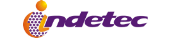 INSTITUTO MUNICIPAL DE LAS MUJERES Y PARA LA IGUALDAD SUSTANTIVA EN SANPEDRO TLAQUEPAQUEINSTITUTO MUNICIPAL DE LAS MUJERES Y PARA LA IGUALDAD SUSTANTIVA EN SANPEDRO TLAQUEPAQUEINSTITUTO MUNICIPAL DE LAS MUJERES Y PARA LA IGUALDAD SUSTANTIVA EN SANPEDRO TLAQUEPAQUEINSTITUTO MUNICIPAL DE LAS MUJERES Y PARA LA IGUALDAD SUSTANTIVA EN SANPEDRO TLAQUEPAQUEINSTITUTO MUNICIPAL DE LAS MUJERES Y PARA LA IGUALDAD SUSTANTIVA EN SANPEDRO TLAQUEPAQUEINSTITUTO MUNICIPAL DE LAS MUJERES Y PARA LA IGUALDAD SUSTANTIVA EN SANPEDRO TLAQUEPAQUEINSTITUTO MUNICIPAL DE LAS MUJERES Y PARA LA IGUALDAD SUSTANTIVA EN SANPEDRO TLAQUEPAQUEINSTITUTO MUNICIPAL DE LAS MUJERES Y PARA LA IGUALDAD SUSTANTIVA EN SANPEDRO TLAQUEPAQUEINSTITUTO MUNICIPAL DE LAS MUJERES Y PARA LA IGUALDAD SUSTANTIVA EN SANPEDRO TLAQUEPAQUEINSTITUTO MUNICIPAL DE LAS MUJERES Y PARA LA IGUALDAD SUSTANTIVA EN SANPEDRO TLAQUEPAQUEINSTITUTO MUNICIPAL DE LAS MUJERES Y PARA LA IGUALDAD SUSTANTIVA EN SANPEDRO TLAQUEPAQUEINSTITUTO MUNICIPAL DE LAS MUJERES Y PARA LA IGUALDAD SUSTANTIVA EN SANPEDRO TLAQUEPAQUEINSTITUTO MUNICIPAL DE LAS MUJERES Y PARA LA IGUALDAD SUSTANTIVA EN SANPEDRO TLAQUEPAQUEINSTITUTO MUNICIPAL DE LAS MUJERES Y PARA LA IGUALDAD SUSTANTIVA EN SANPEDRO TLAQUEPAQUEINSTITUTO MUNICIPAL DE LAS MUJERES Y PARA LA IGUALDAD SUSTANTIVA EN SANPEDRO TLAQUEPAQUEINSTITUTO MUNICIPAL DE LAS MUJERES Y PARA LA IGUALDAD SUSTANTIVA EN SANPEDRO TLAQUEPAQUEJALISCOJALISCOJALISCOJALISCOJALISCOJALISCOJALISCOJALISCOJALISCOJALISCOJALISCOJALISCOJALISCOCatálogo de ProveedoresCatálogo de ProveedoresCatálogo de ProveedoresCatálogo de ProveedoresCatálogo de ProveedoresCatálogo de ProveedoresCatálogo de ProveedoresCatálogo de ProveedoresCatálogo de ProveedoresCatálogo de ProveedoresCatálogo de ProveedoresFecha yFecha yFecha y07/mar./202407/mar./202407/mar./202407/mar./202407/mar./2024Usr:SupervisorUsr:Supervisor01:42 p. m.01:42 p. m.01:42 p. m.01:42 p. m.Usr:SupervisorUsr:Supervisor01:42 p. m.01:42 p. m.01:42 p. m.01:42 p. m.ClaveClaveRazón SocialRazón SocialRazón SocialRazón SocialRazón SocialRazón SocialStatusRFCDomicilio y ColoniaDomicilio y ColoniaDomicilio y ColoniaMunicipio y EstadoMunicipio y EstadoMunicipio y EstadoMunicipio y EstadoMunicipio y EstadoMunicipio y EstadoMunicipio y EstadoC.P.C.P.Telefono (2)Telefono (2)Telefono (3)Telefono (3)Telefono (3)Contacto (1)Contacto (1)Contacto (2)CURPCURPCURPTipoTipoTipoTipoTipoTipo152152Carlos Alberto Garcia VelazquezCarlos Alberto Garcia VelazquezCarlos Alberto Garcia VelazquezCarlos Alberto Garcia VelazquezCarlos Alberto Garcia VelazquezCarlos Alberto Garcia VelazquezActivoGAVC841230HP08 de julio No 315 Guadalajara Centro8 de julio No 315 Guadalajara Centro8 de julio No 315 Guadalajara Centro4410044100152152Carlos Alberto Garcia VelazquezCarlos Alberto Garcia VelazquezCarlos Alberto Garcia VelazquezCarlos Alberto Garcia VelazquezCarlos Alberto Garcia VelazquezCarlos Alberto Garcia VelazquezActivoGAVC841230HP08 de julio No 315 Guadalajara Centro8 de julio No 315 Guadalajara Centro8 de julio No 315 Guadalajara CentroGuadalajara JALISCOGuadalajara JALISCOGuadalajara JALISCOGuadalajara JALISCOGuadalajara JALISCOGuadalajara JALISCO4410044100Proveedor NacionalProveedor NacionalProveedor NacionalProveedor NacionalProveedor NacionalProveedor NacionalEmail:Email:Email:Email:Email:Email:153153Nueva Wal Mart de MexicoNueva Wal Mart de MexicoNueva Wal Mart de MexicoNueva Wal Mart de MexicoNueva Wal Mart de MexicoNueva Wal Mart de MexicoActivoNWM9709244W4Proveedor NacionalProveedor NacionalProveedor NacionalProveedor NacionalProveedor NacionalProveedor NacionalEmail:Email:Email:Email:Email:Email:154154Alma Evelia Aceves RodriguezAlma Evelia Aceves RodriguezAlma Evelia Aceves RodriguezAlma Evelia Aceves RodriguezAlma Evelia Aceves RodriguezAlma Evelia Aceves RodriguezActivoAERA840926LM7Proveedor NacionalProveedor NacionalProveedor NacionalProveedor NacionalProveedor NacionalProveedor NacionalEmail:Email:Email:Email:Email:Email:155155Irene Valadez GazconIrene Valadez GazconIrene Valadez GazconIrene Valadez GazconIrene Valadez GazconIrene Valadez GazconActivoVAGI791011CV1Proveedor NacionalProveedor NacionalProveedor NacionalProveedor NacionalProveedor NacionalProveedor NacionalEmail:Email:Email:Email:Email:Email:156156Quetzalcoatl Saul Rivera RosalesQuetzalcoatl Saul Rivera RosalesQuetzalcoatl Saul Rivera RosalesQuetzalcoatl Saul Rivera RosalesQuetzalcoatl Saul Rivera RosalesQuetzalcoatl Saul Rivera RosalesActivoRIRQ751127I76Plan de Vallodolid 3507 Residencial RevolucionPlan de Vallodolid 3507 Residencial RevolucionPlan de Vallodolid 3507 Residencial RevolucionTlaquepaque JALISCOTlaquepaque JALISCOTlaquepaque JALISCOTlaquepaque JALISCOTlaquepaque JALISCOTlaquepaque JALISCO4558045580Proveedor NacionalProveedor NacionalProveedor NacionalProveedor NacionalProveedor NacionalProveedor NacionalEmail: aquiesriverside@hotmail.comEmail: aquiesriverside@hotmail.comEmail: aquiesriverside@hotmail.comEmail: aquiesriverside@hotmail.comEmail: aquiesriverside@hotmail.comEmail: aquiesriverside@hotmail.com157157Laura del Rocio Fernandez AcostaLaura del Rocio Fernandez AcostaLaura del Rocio Fernandez AcostaLaura del Rocio Fernandez AcostaLaura del Rocio Fernandez AcostaLaura del Rocio Fernandez AcostaActivoFEAL560602T97Sierra Mdre No 321 IndependenciaSierra Mdre No 321 IndependenciaSierra Mdre No 321 IndependenciaGuadalajara JALISCOGuadalajara JALISCOGuadalajara JALISCOGuadalajara JALISCOGuadalajara JALISCOGuadalajara JALISCO4434044340Proveedor NacionalProveedor NacionalProveedor NacionalProveedor NacionalProveedor NacionalProveedor NacionalEmail: montserratpasteleria@live.comEmail: montserratpasteleria@live.comEmail: montserratpasteleria@live.comEmail: montserratpasteleria@live.comEmail: montserratpasteleria@live.comEmail: montserratpasteleria@live.com158158Uzziel Alejandro Rodriguez PulidoUzziel Alejandro Rodriguez PulidoUzziel Alejandro Rodriguez PulidoUzziel Alejandro Rodriguez PulidoUzziel Alejandro Rodriguez PulidoUzziel Alejandro Rodriguez PulidoActivoROPU900822UE1AV. RIO NILO 2974 INT D JARDINES DE LA PAZAV. RIO NILO 2974 INT D JARDINES DE LA PAZAV. RIO NILO 2974 INT D JARDINES DE LA PAZGuadalajara JALISCOGuadalajara JALISCOGuadalajara JALISCOGuadalajara JALISCOGuadalajara JALISCOGuadalajara JALISCO4486044860Proveedor NacionalProveedor NacionalProveedor NacionalProveedor NacionalProveedor NacionalProveedor NacionalEmail: contable@cerrajeriazamudio.mxEmail: contable@cerrajeriazamudio.mxEmail: contable@cerrajeriazamudio.mxEmail: contable@cerrajeriazamudio.mxEmail: contable@cerrajeriazamudio.mxEmail: contable@cerrajeriazamudio.mx159159Xochilt Barcenas GomezXochilt Barcenas GomezXochilt Barcenas GomezXochilt Barcenas GomezXochilt Barcenas GomezXochilt Barcenas GomezActivoBAGX610307P38Proveedor NacionalProveedor NacionalProveedor NacionalProveedor NacionalProveedor NacionalProveedor NacionalEmail:Email:Email:Email:Email:Email:160160Ragnar Galt SA de CVRagnar Galt SA de CVRagnar Galt SA de CVRagnar Galt SA de CVRagnar Galt SA de CVRagnar Galt SA de CVActivoRGA180502IU0Proveedor NacionalProveedor NacionalProveedor NacionalProveedor NacionalProveedor NacionalProveedor NacionalEmail:Email:Email:Email:Email:Email:161161Maria Cristina Garcia VelazquezMaria Cristina Garcia VelazquezMaria Cristina Garcia VelazquezMaria Cristina Garcia VelazquezMaria Cristina Garcia VelazquezMaria Cristina Garcia VelazquezActivoGAVC610622NK9Proveedor NacionalProveedor NacionalProveedor NacionalProveedor NacionalProveedor NacionalProveedor NacionalEmail:Email:Email:Email:Email:Email:162162Acrylic Made SA de CVAcrylic Made SA de CVAcrylic Made SA de CVAcrylic Made SA de CVAcrylic Made SA de CVAcrylic Made SA de CVActivoAMA170208RL3Av Lopez Mateos No 4186 int 108 ZapopanAv Lopez Mateos No 4186 int 108 ZapopanAv Lopez Mateos No 4186 int 108 ZapopanZapopan JALISCOZapopan JALISCOZapopan JALISCOZapopan JALISCOZapopan JALISCOZapopan JALISCO4508745087Proveedor NacionalProveedor NacionalProveedor NacionalProveedor NacionalProveedor NacionalProveedor NacionalEmail:Email:Email:Email:Email:Email:Page 13Page 13Page 13Page 13Page 13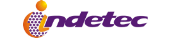 INSTITUTO MUNICIPAL DE LAS MUJERES Y PARA LA IGUALDAD SUSTANTIVA EN SANPEDRO TLAQUEPAQUEINSTITUTO MUNICIPAL DE LAS MUJERES Y PARA LA IGUALDAD SUSTANTIVA EN SANPEDRO TLAQUEPAQUEINSTITUTO MUNICIPAL DE LAS MUJERES Y PARA LA IGUALDAD SUSTANTIVA EN SANPEDRO TLAQUEPAQUEINSTITUTO MUNICIPAL DE LAS MUJERES Y PARA LA IGUALDAD SUSTANTIVA EN SANPEDRO TLAQUEPAQUEINSTITUTO MUNICIPAL DE LAS MUJERES Y PARA LA IGUALDAD SUSTANTIVA EN SANPEDRO TLAQUEPAQUEINSTITUTO MUNICIPAL DE LAS MUJERES Y PARA LA IGUALDAD SUSTANTIVA EN SANPEDRO TLAQUEPAQUEINSTITUTO MUNICIPAL DE LAS MUJERES Y PARA LA IGUALDAD SUSTANTIVA EN SANPEDRO TLAQUEPAQUEINSTITUTO MUNICIPAL DE LAS MUJERES Y PARA LA IGUALDAD SUSTANTIVA EN SANPEDRO TLAQUEPAQUEINSTITUTO MUNICIPAL DE LAS MUJERES Y PARA LA IGUALDAD SUSTANTIVA EN SANPEDRO TLAQUEPAQUEINSTITUTO MUNICIPAL DE LAS MUJERES Y PARA LA IGUALDAD SUSTANTIVA EN SANPEDRO TLAQUEPAQUEINSTITUTO MUNICIPAL DE LAS MUJERES Y PARA LA IGUALDAD SUSTANTIVA EN SANPEDRO TLAQUEPAQUEINSTITUTO MUNICIPAL DE LAS MUJERES Y PARA LA IGUALDAD SUSTANTIVA EN SANPEDRO TLAQUEPAQUEINSTITUTO MUNICIPAL DE LAS MUJERES Y PARA LA IGUALDAD SUSTANTIVA EN SANPEDRO TLAQUEPAQUEINSTITUTO MUNICIPAL DE LAS MUJERES Y PARA LA IGUALDAD SUSTANTIVA EN SANPEDRO TLAQUEPAQUEINSTITUTO MUNICIPAL DE LAS MUJERES Y PARA LA IGUALDAD SUSTANTIVA EN SANPEDRO TLAQUEPAQUEINSTITUTO MUNICIPAL DE LAS MUJERES Y PARA LA IGUALDAD SUSTANTIVA EN SANPEDRO TLAQUEPAQUEJALISCOJALISCOJALISCOJALISCOJALISCOJALISCOJALISCOJALISCOJALISCOJALISCOJALISCOJALISCOJALISCOCatálogo de ProveedoresCatálogo de ProveedoresCatálogo de ProveedoresCatálogo de ProveedoresCatálogo de ProveedoresCatálogo de ProveedoresCatálogo de ProveedoresCatálogo de ProveedoresCatálogo de ProveedoresCatálogo de ProveedoresCatálogo de ProveedoresFecha yFecha yFecha y07/mar./202407/mar./202407/mar./202407/mar./202407/mar./2024Usr:SupervisorUsr:Supervisor01:42 p. m.01:42 p. m.01:42 p. m.01:42 p. m.Usr:SupervisorUsr:Supervisor01:42 p. m.01:42 p. m.01:42 p. m.01:42 p. m.ClaveClaveRazón SocialRazón SocialRazón SocialRazón SocialRazón SocialRazón SocialStatusRFCDomicilio y ColoniaDomicilio y ColoniaDomicilio y ColoniaMunicipio y EstadoMunicipio y EstadoMunicipio y EstadoMunicipio y EstadoMunicipio y EstadoMunicipio y EstadoMunicipio y EstadoC.P.C.P.Telefono (2)Telefono (2)Telefono (3)Telefono (3)Telefono (3)Contacto (1)Contacto (1)Contacto (2)CURPCURPCURPTipoTipoTipoTipoTipoTipo163163Paulina Torre MercadoPaulina Torre MercadoPaulina Torre MercadoPaulina Torre MercadoPaulina Torre MercadoPaulina Torre MercadoActivoTOMP870924HH0163163Paulina Torre MercadoPaulina Torre MercadoPaulina Torre MercadoPaulina Torre MercadoPaulina Torre MercadoPaulina Torre MercadoActivoTOMP870924HH0Proveedor NacionalProveedor NacionalProveedor NacionalProveedor NacionalProveedor NacionalProveedor NacionalEmail:Email:Email:Email:Email:Email:164164Comercializadora y Distribuidora Vegar SA de CVComercializadora y Distribuidora Vegar SA de CVComercializadora y Distribuidora Vegar SA de CVComercializadora y Distribuidora Vegar SA de CVComercializadora y Distribuidora Vegar SA de CVComercializadora y Distribuidora Vegar SA de CVActivoCDV1904015E3Proveedor NacionalProveedor NacionalProveedor NacionalProveedor NacionalProveedor NacionalProveedor NacionalEmail:Email:Email:Email:Email:Email:165165Drawsongs Animaciones SA de CVDrawsongs Animaciones SA de CVDrawsongs Animaciones SA de CVDrawsongs Animaciones SA de CVDrawsongs Animaciones SA de CVDrawsongs Animaciones SA de CVActivoDAN220915Q49Proveedor NacionalProveedor NacionalProveedor NacionalProveedor NacionalProveedor NacionalProveedor NacionalEmail:Email:Email:Email:Email:Email:166166Textiles Kairembo SA de CVTextiles Kairembo SA de CVTextiles Kairembo SA de CVTextiles Kairembo SA de CVTextiles Kairembo SA de CVTextiles Kairembo SA de CVActivoTKA230306351Proveedor NacionalProveedor NacionalProveedor NacionalProveedor NacionalProveedor NacionalProveedor NacionalEmail:Email:Email:Email:Email:Email:167167Antonio Barajas VelazquezAntonio Barajas VelazquezAntonio Barajas VelazquezAntonio Barajas VelazquezAntonio Barajas VelazquezAntonio Barajas VelazquezActivoBAVA340918CQ2Hospital 632A Centro BarranquitasHospital 632A Centro BarranquitasHospital 632A Centro BarranquitasGuadalajara JALISCOGuadalajara JALISCOGuadalajara JALISCOGuadalajara JALISCOGuadalajara JALISCOGuadalajara JALISCO4428044280Proveedor NacionalProveedor NacionalProveedor NacionalProveedor NacionalProveedor NacionalProveedor NacionalEmail: santanderofiss056@gmail.comEmail: santanderofiss056@gmail.comEmail: santanderofiss056@gmail.comEmail: santanderofiss056@gmail.comEmail: santanderofiss056@gmail.comEmail: santanderofiss056@gmail.com168168Jesus Ignacio Ayala VarelaJesus Ignacio Ayala VarelaJesus Ignacio Ayala VarelaJesus Ignacio Ayala VarelaJesus Ignacio Ayala VarelaJesus Ignacio Ayala VarelaActivoAAVJ690915GM0Proveedor NacionalProveedor NacionalProveedor NacionalProveedor NacionalProveedor NacionalProveedor NacionalEmail:Email:Email:Email:Email:Email:169169Andrea Isabel Garcia HerreraAndrea Isabel Garcia HerreraAndrea Isabel Garcia HerreraAndrea Isabel Garcia HerreraAndrea Isabel Garcia HerreraAndrea Isabel Garcia HerreraActivoGAHA950708BI1Proveedor NacionalProveedor NacionalProveedor NacionalProveedor NacionalProveedor NacionalProveedor NacionalEmail:Email:Email:Email:Email:Email:170170Beatriz Garcia VazquezBeatriz Garcia VazquezBeatriz Garcia VazquezBeatriz Garcia VazquezBeatriz Garcia VazquezBeatriz Garcia VazquezActivoGAVB500818G51Proveedor NacionalProveedor NacionalProveedor NacionalProveedor NacionalProveedor NacionalProveedor NacionalEmail:Email:Email:Email:Email:Email:171171Larissa Tzcintzing Gil EscobedoLarissa Tzcintzing Gil EscobedoLarissa Tzcintzing Gil EscobedoLarissa Tzcintzing Gil EscobedoLarissa Tzcintzing Gil EscobedoLarissa Tzcintzing Gil EscobedoActivoGIEL921013SA7Proveedor NacionalProveedor NacionalProveedor NacionalProveedor NacionalProveedor NacionalProveedor NacionalEmail:Email:Email:Email:Email:Email:172172Margarita Amada Quintero PugaMargarita Amada Quintero PugaMargarita Amada Quintero PugaMargarita Amada Quintero PugaMargarita Amada Quintero PugaMargarita Amada Quintero PugaActivoQUPM610824V7AProveedor NacionalProveedor NacionalProveedor NacionalProveedor NacionalProveedor NacionalProveedor NacionalEmail:Email:Email:Email:Email:Email:173173Pablo Cervantes VelazquezPablo Cervantes VelazquezPablo Cervantes VelazquezPablo Cervantes VelazquezPablo Cervantes VelazquezPablo Cervantes VelazquezActivoCEVP650407MS4Proveedor NacionalProveedor NacionalProveedor NacionalProveedor NacionalProveedor NacionalProveedor NacionalEmail:Email:Email:Email:Email:Email:Page 14Page 14Page 14Page 14Page 14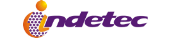 INSTITUTO MUNICIPAL DE LAS MUJERES Y PARA LA IGUALDAD SUSTANTIVA EN SANPEDRO TLAQUEPAQUEINSTITUTO MUNICIPAL DE LAS MUJERES Y PARA LA IGUALDAD SUSTANTIVA EN SANPEDRO TLAQUEPAQUEINSTITUTO MUNICIPAL DE LAS MUJERES Y PARA LA IGUALDAD SUSTANTIVA EN SANPEDRO TLAQUEPAQUEINSTITUTO MUNICIPAL DE LAS MUJERES Y PARA LA IGUALDAD SUSTANTIVA EN SANPEDRO TLAQUEPAQUEINSTITUTO MUNICIPAL DE LAS MUJERES Y PARA LA IGUALDAD SUSTANTIVA EN SANPEDRO TLAQUEPAQUEINSTITUTO MUNICIPAL DE LAS MUJERES Y PARA LA IGUALDAD SUSTANTIVA EN SANPEDRO TLAQUEPAQUEINSTITUTO MUNICIPAL DE LAS MUJERES Y PARA LA IGUALDAD SUSTANTIVA EN SANPEDRO TLAQUEPAQUEINSTITUTO MUNICIPAL DE LAS MUJERES Y PARA LA IGUALDAD SUSTANTIVA EN SANPEDRO TLAQUEPAQUEINSTITUTO MUNICIPAL DE LAS MUJERES Y PARA LA IGUALDAD SUSTANTIVA EN SANPEDRO TLAQUEPAQUEINSTITUTO MUNICIPAL DE LAS MUJERES Y PARA LA IGUALDAD SUSTANTIVA EN SANPEDRO TLAQUEPAQUEINSTITUTO MUNICIPAL DE LAS MUJERES Y PARA LA IGUALDAD SUSTANTIVA EN SANPEDRO TLAQUEPAQUEINSTITUTO MUNICIPAL DE LAS MUJERES Y PARA LA IGUALDAD SUSTANTIVA EN SANPEDRO TLAQUEPAQUEINSTITUTO MUNICIPAL DE LAS MUJERES Y PARA LA IGUALDAD SUSTANTIVA EN SANPEDRO TLAQUEPAQUEINSTITUTO MUNICIPAL DE LAS MUJERES Y PARA LA IGUALDAD SUSTANTIVA EN SANPEDRO TLAQUEPAQUEINSTITUTO MUNICIPAL DE LAS MUJERES Y PARA LA IGUALDAD SUSTANTIVA EN SANPEDRO TLAQUEPAQUEINSTITUTO MUNICIPAL DE LAS MUJERES Y PARA LA IGUALDAD SUSTANTIVA EN SANPEDRO TLAQUEPAQUEJALISCOJALISCOJALISCOJALISCOJALISCOJALISCOJALISCOJALISCOJALISCOJALISCOJALISCOJALISCOJALISCOCatálogo de ProveedoresCatálogo de ProveedoresCatálogo de ProveedoresCatálogo de ProveedoresCatálogo de ProveedoresCatálogo de ProveedoresCatálogo de ProveedoresCatálogo de ProveedoresCatálogo de ProveedoresCatálogo de ProveedoresCatálogo de ProveedoresFecha yFecha yFecha y07/mar./202407/mar./202407/mar./202407/mar./202407/mar./2024Usr:SupervisorUsr:Supervisor01:42 p. m.01:42 p. m.01:42 p. m.01:42 p. m.Usr:SupervisorUsr:Supervisor01:42 p. m.01:42 p. m.01:42 p. m.01:42 p. m.ClaveClaveRazón SocialRazón SocialRazón SocialRazón SocialRazón SocialRazón SocialStatusRFCDomicilio y ColoniaDomicilio y ColoniaDomicilio y ColoniaMunicipio y EstadoMunicipio y EstadoMunicipio y EstadoMunicipio y EstadoMunicipio y EstadoMunicipio y EstadoMunicipio y EstadoC.P.C.P.Telefono (2)Telefono (2)Telefono (3)Telefono (3)Telefono (3)Contacto (1)Contacto (1)Contacto (2)CURPCURPCURPTipoTipoTipoTipoTipoTipo174174Agencia Metropolitana de Bosques Urbanos del AreaMetropolitana de GuadalajaraAgencia Metropolitana de Bosques Urbanos del AreaMetropolitana de GuadalajaraAgencia Metropolitana de Bosques Urbanos del AreaMetropolitana de GuadalajaraAgencia Metropolitana de Bosques Urbanos del AreaMetropolitana de GuadalajaraAgencia Metropolitana de Bosques Urbanos del AreaMetropolitana de GuadalajaraAgencia Metropolitana de Bosques Urbanos del AreaMetropolitana de GuadalajaraActivoAMB190917L98174174Agencia Metropolitana de Bosques Urbanos del AreaMetropolitana de GuadalajaraAgencia Metropolitana de Bosques Urbanos del AreaMetropolitana de GuadalajaraAgencia Metropolitana de Bosques Urbanos del AreaMetropolitana de GuadalajaraAgencia Metropolitana de Bosques Urbanos del AreaMetropolitana de GuadalajaraAgencia Metropolitana de Bosques Urbanos del AreaMetropolitana de GuadalajaraAgencia Metropolitana de Bosques Urbanos del AreaMetropolitana de GuadalajaraActivoAMB190917L98Proveedor NacionalProveedor NacionalProveedor NacionalProveedor NacionalProveedor NacionalProveedor NacionalEmail:Email:Email:Email:Email:Email:175175Exequio Alejandro Guardado MagallanesExequio Alejandro Guardado MagallanesExequio Alejandro Guardado MagallanesExequio Alejandro Guardado MagallanesExequio Alejandro Guardado MagallanesExequio Alejandro Guardado MagallanesActivoGUME791023QDAProveedor NacionalProveedor NacionalProveedor NacionalProveedor NacionalProveedor NacionalProveedor NacionalEmail:Email:Email:Email:Email:Email:Page 15Page 15Page 15Page 15Page 15